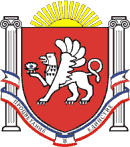 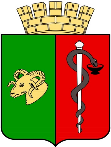 ЕВПАТОРИЙСКИЙ ГОРОДСКОЙ СОВЕТРЕСПУБЛИКИ КРЫМ
Р Е Ш Е Н И ЕII созывСессия №3609.11.2021                                                  г. Евпатория                                                         №2-36/3О результатах экспертно-аналитического мероприятия Контрольно-счётного органа – Контрольно-счетной палаты городского округа Евпатория Республики КрымВ соответствии со статьями 35, 38 Федерального закона от 06.10.2003 № 131-ФЗ «Об общих принципах организации местного самоуправления в Российской Федерации», Федеральным законом от 07.02.2011 № 6-ФЗ «Об общих принципах организации и деятельности контрольно-счетных органов субъектов Российской Федерации и муниципальных образований», ч.1 ст. 1 Положения о Контрольно-счетном органе – Контрольно-счетной палате городского округа Евпатория Республики Крым, утвержденного решением Евпаторийского городского совета Республики Крым от 29.04.2016 № 1-34/7, заслушав информацию председателя Контрольно-счетного органа – Контрольно-счетной палаты городского округа Евпатория Республики Крым о проведенном экспертно-аналитическом мероприятии, рассмотрев заключение по результатам экспертно-аналитического мероприятия «Оценка эффективности предоставления налоговых и иных льгот и преимуществ, бюджетных кредитов за счет средств бюджета муниципального образования в 2020 году», утвержденное распоряжением председателя КСП ГО Евпатория РК от 27.09.2021 № 01-23/40, - городской совет РЕШИЛ:1. Принять к сведению информацию КСП ГО Евпатория РК, изложенную в Заключении по результатам экспертно-аналитического мероприятия «Оценка эффективности предоставления налоговых и иных льгот и преимуществ, бюджетных кредитов за счет средств бюджета муниципального образования в 2020 году».2. Настоящее решение вступает в силу со дня его принятия и подлежит обнародованию на официальном сайте Правительства Республики Крым – http://rk.gov.ru в разделе: муниципальные образования, подраздел – Евпатория, а также на официальном сайте муниципального образования городской округ Евпатория Республики Крым http://my-evp.ru в разделе Документы, подраздел – Документы городского совета в информационно-телекоммуникационной сети общего пользования.3. Контроль за исполнением настоящего решения возложить на комитет Евпаторийского городского совета по вопросам местного самоуправления,  нормотворческой деятельности и регламента.И.о. председателяЕвпаторийского городского совета						   Э.М. ЛеоноваКонтрольно-счетный орган - Контрольно-счетная палатагородского округа Евпатория Республики КрымЗаключениепо результатам экспертно-аналитического мероприятия «Оценка эффективности предоставления налоговых и иных льгот и преимуществ, бюджетных кредитов за счет средств бюджета муниципального образования в 2020 году»Евпатория2021СОДЕРЖАНИЕ                                                                                                                   Стр. 	1. Общие положенияОснование для проведения экспертно-аналитического мероприятия:- пункт 3.10 годового плана работы Контрольно-счётного органа – Контрольно-счетной палаты городского округа Евпатория Республики Крым на 2021 год,  утвержденного приказом председателя КСП ГО Евпатория РК от «23» декабря 2020 г. № 01-25/27 (с изменениями);- распоряжение председателя КСП ГО Евпатория РК от 05.08.2021 № 01-23/35 «О проведении экспертно-аналитического мероприятия».Предмет экспертно-аналитического мероприятия:Нормативные правовые акты и иные документы, регламентирующие предоставление и применение налоговых льгот и преференций; налоговая отчётность, статистическая отчётность, относящаяся к тематике мероприятия.Цель экспертно-аналитического мероприятия:Оценка эффективности предоставления налоговых и иных льгот и преимуществ на территории муниципального образования городской округ Евпатория Республики Крым.Объекты экспертно-аналитического мероприятия:	- департамент финансов администрации города Евпатории Республики Крым (далее – ДФА г. Евпатория РК);-департамент имущественных и земельных отношений  администрации города Евпатории Республики Крым (далее – ДИЗО);- департамент труда и социальной защиты населения администрации города Евпатории Республики Крым (далее – ДТСЗН);-управление по делам семьи, молодежи и спорта администрации города Евпатории Республики Крым (далее – УДСМиС);- управление культуры и межнациональных отношений администрации города Евпатории Республики Крым (УКиМО);- департамент городского хозяйства администрации города Евпатории Республики Крым (ДГХ);- управление образования администрации города Евпатории Республики Крым (УО); - управление экономического развития администрации города Евпатории Республики Крым (далее – УЭР);- департамент муниципального контроля, потребительского рынка и развития предпринимательства администрации города Евпатории Республики Крым                   (далее – ДМК ПРиРП);- администрация города Евпатории Республики Крым;- Евпаторийский городской совет Республики Крым (далее – ЕГС).Исследуемый период: с 01 января 2020 года по 31 декабря 2020 года.Сроки проведения экспертно-аналитического мероприятия:с 06августа 2021 года по 02сентября  2021 года.Вопросы экспертно-аналитического мероприятия: Анализ нормативной правовой базы для проведения оценки эффективности предоставления налоговых и иных льгот и преимуществ на территории муниципального образования городской округ Евпатория Республики Крым;Анализ и оценка эффективности предоставления налоговых льгот на территории муниципального образования городской округ Евпатория Республики Крым;Анализ и оценка эффективности предоставления иных льгот и преимуществ на территории муниципального образования городской округ Евпатория Республики Крым.2. Анализ нормативной правовой базы для проведения оценки эффективности предоставления налоговых и иных льгот и преимуществ на территории муниципального образования городской округ Евпатория Республики КрымПунктом 2 части 1 статьи 16 Федерального закона от 06.10.2003 № 131-ФЗ «Об общих принципах организации местного самоуправления в Российской Федерации» (с изменениями и дополнениями) установление, изменение и отмена местных налогов и сборов муниципального, городского округа отнесены к вопросам местного значения муниципального, городского округа.Разделом X Налогового кодекса Российской Федерации (далее – НК РФ) установлен перечень местных налогов и сборов, порядок определения налоговой базы по каждому из налогов, сроки уплаты, налоговые льготы.В соответствии со статьей 56 НК РФ льготами по налогам и сборам признаются предоставляемые отдельным категориям налогоплательщиков и плательщиков сборов предусмотренные законодательством о налогах и сборах преимущества по сравнению с другими налогоплательщиками или плательщиками сборов, включая возможность не уплачивать налог или сбор либо уплачивать их в меньшем размере.Статьей 15 НК РФ установлено, что к местным налогам относятся: земельный налог, налог на имущество физических лиц, торговый сбор. В соответствии с Главой 33 Раздела X НК РФ (в редакции Федерального закона от 29.11.2014 № 382-ФЗ «О внесении изменений в части первую и вторую Налогового кодекса Российской Федерации») торговый сбор может быть введен в городах федерального значения Москве, Санкт-Петербурге и Севастополе не ранее 01.07.2015. В муниципальных образованиях, не входящих в состав городов федерального значения Москвы, Санкт-Петербурга и Севастополя, торговый сбор может быть введен только после принятия соответствующего федерального закона. Таким образом, на территории муниципального образования городского округа Евпатории Республики Крым в настоящее время торговый сбор не может быть введен.Разделом VIII.1. НК РФ установлены специальные налоговые режимы. В 2020 году действовали следующие налоговые режимы:- система налогообложения для сельскохозяйственных товаропроизводителей (единый сельскохозяйственный налог) - Глава 26.1. НК РФ;- упрощенная система налогообложения - Глава 26.2. НК РФ;- система налогообложения в виде единого налога на вмененный доход для отдельных видов деятельности - Глава 26.3. НК РФ;- система налогообложения при выполнении соглашений о разделе продукции - Глава 26.4. НК РФ;- патентная система налогообложения - Глава 26.5. НК РФ.В соответствии с пунктом 1 статьи 61.2 Главы 9 Бюджетного кодекса Российской Федерации (далее – БК РФ) в бюджеты городских округов зачисляются налоговые доходы от следующих местных налогов, устанавливаемых представительными органами городских округов в соответствии с законодательством Российской Федерации о налогах и сборах:- земельного налога - по нормативу 100 процентов;- налога на имущество физических лиц - по нормативу 100 процентов.В соответствии с пунктом 2 статьи 61.2 Главы 9 БК РФ в бюджеты городских округов зачисляются налоговые доходы от следующих федеральных налогов и сборов, в том числе налогов, предусмотренных специальными налоговыми режимами:- налога на доходы физических лиц (за исключением налога на доходы физических лиц в отношении доходов, указанных в абзацах тридцать пятом, тридцать шестом и тридцать девятом статьи 50 настоящего Кодекса и абзаце седьмом настоящего пункта) - по нормативу 15 процентов;- единого налога на вмененный доход для отдельных видов деятельности - по нормативу 100 процентов;- единого сельскохозяйственного налога - по нормативу 100 процентов;- государственной пошлины - в соответствии с пунктом 2 статьи 61.1 настоящего Кодекса;- налога, взимаемого в связи с применением патентной системы налогообложения, - по нормативу 100 процентов;- налога на доходы физических лиц в части суммы налога, превышающей 650 тысяч рублей, относящейся к части налоговой базы, превышающей 5 миллионов рублей, - по нормативу 13 процентов.В соответствии со статьей 62 БК РФ неналоговые доходы местных бюджетов формируются в соответствии со статьями 41, 42, 46, 58, 63 и 63.1 БК РФ, в том числе за счет:доходов от использования имущества, находящегося в муниципальной собственности, за исключением имущества муниципальных бюджетных и автономных учреждений, а также имущества муниципальных унитарных предприятий, в том числе казенных, - по нормативу 100 процентов;доходов от продажи имущества (кроме акций и иных форм участия в капитале), находящегося в муниципальной собственности, за исключением движимого имущества муниципальных бюджетных и автономных учреждений, а также имущества муниципальных унитарных предприятий, в том числе казенных, - по нормативу 100 процентов;доходов от платных услуг, оказываемых муниципальными казенными учреждениями;части прибыли муниципальных унитарных предприятий, остающейся после уплаты налогов и иных обязательных платежей, в размерах, определяемых в порядке, установленном муниципальными правовыми актами представительных органов муниципальных образований;платы за использование лесов, расположенных на землях, находящихся в муниципальной собственности, - по нормативу 100 процентов;платы за увеличение площади земельных участков, находящихся в частной собственности, в результате перераспределения таких земельных участков и земельных участков, находящихся в муниципальной собственности, - по нормативу 100 процентов;платы по соглашениям об установлении сервитута, заключенным государственными (муниципальными) органами, единым институтом развития в жилищной сфере, государственными или муниципальными предприятиями либо государственными или муниципальными учреждениями в отношении земельных участков, находящихся в муниципальной собственности, или земельных участков, государственная собственность на которые не разграничена и которые расположены в границах городских округов, городских округов с внутригородским делением, городских, сельских поселений, - по нормативу 100 процентов в бюджет муниципального образования, в собственности (на территории) которого находится земельный участок, если иное не установлено ст. 62 БК РФ.В соответствии со статьей 62 БК РФ в бюджеты городских округов подлежит зачислению плата за негативное воздействие на окружающую среду по нормативу 60 процентов.2.1. Анализ нормативной правовой базы по земельному налогуВ соответствии с частью 8 статьи 391 НК РФ до 1 января года, следующего за годом утверждения на территориях Республики Крым и города федерального значения Севастополя результатов массовой кадастровой оценки земельных участков, налоговая база в отношении земельных участков, расположенных на территориях указанных субъектов Российской Федерации, определяется на основе нормативной цены земли, установленной на 1 января соответствующего налогового периода органами исполнительной власти Республики Крым и города федерального значения Севастополя.В п. 1 ст. 394 НК РФ указано, что налоговые ставки устанавливаются нормативными правовыми актами представительных органов муниципальных образований  и не могут превышать:1) 0,3 процента в отношении земельных участков:отнесенных к землям сельскохозяйственного назначения или к землям в составе зон сельскохозяйственного использования в населенных пунктах и используемых для сельскохозяйственного производства;занятых жилищным фондом и объектами инженерной инфраструктуры жилищно-коммунального комплекса (за исключением доли в праве на земельный участок, приходящейся на объект, не относящийся к жилищному фонду и к объектам инженерной инфраструктуры жилищно-коммунального комплекса) или приобретенных (предоставленных) для жилищного строительства (за исключением земельных участков, приобретенных (предоставленных) для индивидуального жилищного строительства, используемых в предпринимательской деятельности);не используемых в предпринимательской деятельности, приобретенных (предоставленных) для ведения личного подсобного хозяйства, садоводства или огородничества, а также земельных участков общего назначения, предусмотренных Федеральным законом от 29 июля 2017 года № 217-ФЗ «О ведении гражданами садоводства и огородничества для собственных нужд и о внесении изменений в отдельные законодательные акты Российской Федерации»;ограниченных в обороте в соответствии с законодательством Российской Федерации, предоставленных для обеспечения обороны, безопасности и таможенных нужд;2) 1,5 процента в отношении прочих земельных участков.Пунктом 2 ст. 394 НК РФ допускается установление дифференцированных налоговых ставок в зависимости от категорий земель и (или) разрешенного использования земельного участка.Решением ЕГС РК от 15.11.2019 № 2-6/6 «Об установлении земельного налога на территории муниципального образования городской округ Евпатория Республики Крым» с 01.01.2020 утверждены дифференцированные ставки земельного налога в процентах от кадастровой стоимости земельного участка. Решение ЕГС РК от 21.11.2014 № 1-5/3 (с изменениями и дополнениями) утратило силу с 01.01.2020.Решением ЕГС РК от 12.05.2020 № 2-14/10 в решение ЕГС РК от 15.11.2019 № 2-6/6 пункты 4.1 и 4.2. изложены в новой редакции, установлен размер льгот по земельному налогу вместо понижающих коэффициентов.Пунктом 4 решения ЕГС РК от 27.11.2020 № 2-24/4 «Об установлении земельного налога на территории муниципального образования городской округ Евпатория Республики Крым» установлено, что льготы по уплате земельного налога указанные в решении ЕГС РК от 12.05.2020 № 2-14/10, действуют в период с 01.01.2020 по 31.12.2020. КСП ГО Евпатория РК обращает внимание, что редакция решения ЕГС РК от 27.11.2020 № 2-24/4 «Об установлении земельного налога на территории муниципального образования городской округ Евпатория Республики Крым» вступило в силу с 01.01.2021 (п.5. решения ЕГС), однако, на момент подготовки заключения, решения ЕГС РК от 15.11.2019 № 2-6/6 и от 12.05.2020 № 2-14/10 не отменены. В решении ЕГС РК от 15.11.2019 № 2-6/6 не указан конечный срок действия решения, а решение ЕГС РК от 27.11.2020 № 2-24/4 не отменяетрешение ЕГС РК от 15.11.2019 № 2-6/6.В соответствии с пунктом 4 решения ЕГС РК от 15.11.2019 № 2-6/6 (с изменениями от 12.05.2020 № 2-14/10) освобождаются от уплаты земельного налога в полном объеме:1. органы местного самоуправления муниципального образования городской округ Евпатория Республики Крым, структурные подразделения, отраслевые (функциональные) органы администрации города Евпатории Республики Крым – в отношении земельных участков, используемых ими для непосредственного выполнения возложенных на них функций и осуществления уставной деятельности;2. муниципальные казенные учреждения, муниципальные бюджетные учреждения, муниципальные автономные учреждения, созданные (учрежденные) муниципальным образованием городской округ Евпатория Республики Крым – в отношении земельных участков, используемых ими для непосредственного выполнения возложенных на них функций и осуществления уставной деятельности;3. государственные учреждения Республики Крым, осуществляющие управление особо охраняемыми природными территориями регионального значения Республики Крым, в отношении земельных участков, в границах которых расположены особо охраняемые природные территории регионального значения Республики Крым.В соответствии с пунктом 4.1 решения ЕГС РК от 15.11.2019 № 2-6/6 (с изменениями от 12.05.2020 № 2-14/10), для государственных медицинских организаций первичного звена здравоохранения, находящихся на территории муниципального образования городской округ Евпатория Республики Крым, предоставляется льгота по уплате земельного налога в размере 25 % вне зависимости от вида разрешенного использования земельного участка.В соответствии с пунктом 4.2 решения ЕГС РК от 15.11.2019 № 2-6/6 (с изменениями от 12.05.2020 № 2-14/10), в отношении земельных участков, находящихся в пользовании или собственности учреждений, включенных в раздел 1 реестра организаций отдыха детей и оздоровления, осуществляющих деятельность на территории Республики Крым, утвержденного приказом Министерства образования, науки и молодежи Республики Крым, в текущем году,   предоставляется льгота по уплате земельного налога в размере 20 % вне зависимости от вида разрешенного использования земельного участка.Таким образом, общее количество льготных категорий в редакции решения ЕГС РК от 15.11.2019 № 2-6/6 (с изменениями от 12.05.2020 № 2-14/10) составило 5 против 15 в редакции решения ЕГС РК от 21.11.2014 № 1-5/3 (с изменениями и дополнениями).В соответствии с п. 5 ст. 391 НК РФ налоговая база уменьшается на величину кадастровой стоимости 600 квадратных метров площади земельного участка, находящегося в собственности, постоянном (бессрочном) пользовании или пожизненном наследуемом владении налогоплательщиков, относящихся к одной из следующих категорий:1) Героев Советского Союза, Героев Российской Федерации, полных кавалеров ордена Славы;2) инвалидов I и II групп инвалидности;3) инвалидов с детства, детей-инвалидов;4) ветеранов и инвалидов Великой Отечественной войны, а также ветеранов и инвалидов боевых действий;5) физических лиц, имеющих право на получение социальной поддержки в соответствии с Законом Российской Федерации "О социальной защите граждан, подвергшихся воздействию радиации вследствие катастрофы на Чернобыльской АЭС" (в редакции Закона Российской Федерации от 18 июня 1992 года № 3061-I), в соответствии с Федеральным законом от 26 ноября 1998 года № 175-ФЗ "О социальной защите граждан Российской Федерации, подвергшихся воздействию радиации вследствие аварии в 1957 году на производственном объединении "Маяк" и сбросов радиоактивных отходов в реку Теча" и в соответствии с Федеральным законом от 10 января 2002 года № 2-ФЗ "О социальных гарантиях гражданам, подвергшимся радиационному воздействию вследствие ядерных испытаний на Семипалатинском полигоне";6) физических лиц, принимавших в составе подразделений особого риска непосредственное участие в испытаниях ядерного и термоядерного оружия, ликвидации аварий ядерных установок на средствах вооружения и военных объектах;7) физических лиц, получивших или перенесших лучевую болезнь или ставших инвалидами в результате испытаний, учений и иных работ, связанных с любыми видами ядерных установок, включая ядерное оружие и космическую технику;8) пенсионеров, получающих пенсии, назначаемые в порядке, установленном пенсионным законодательством, а также лиц, достигших возраста 60 и 55 лет (соответственно мужчины и женщины), которым в соответствии с законодательством Российской Федерации выплачивается ежемесячное пожизненное содержание;9) физических лиц, соответствующих условиям, необходимым для назначения пенсии в соответствии с законодательством Российской Федерации, действовавшим на 31 декабря 2018 года;10) физических лиц, имеющих трех и более несовершеннолетних детей.2.2. Анализ нормативной правовой базы по налогу на имущество физических лицНалог на имущество физических лиц предусмотрен главой 32 раздела X НК РФ.В соответствии с п.1. ст. 403 НК РФ налоговая база определяется в отношении каждого объекта налогообложения как его кадастровая стоимость, внесенная в Единый государственный реестр недвижимости и подлежащая применению с 1 января года, являющегося налоговым периодом.Законом Республики Крым от 05.11.2019 №  8-ЗРК/2019установлена единая дата начала применения на территории Республики Крым порядка определения налоговой базы по налогу на имущество физических лиц исходя из кадастровой стоимости объектов налогообложения - 1 января 2020 года.Решением ЕГС РК от 15.11.2019 № 2-6/4 «О налоге на имущество физических лиц на территории муниципального образования городской округ Евпатория Республики Крым» с 01.01.2020 утверждены налоговые ставки налога на имущество физических лиц в процентах от кадастровой стоимости имущества физических лиц. Решение ЕГС РК от 21.11.2014 № 1-5/1(с изменениями и дополнениями) «Об установлении налога на имущество физических лиц на территории городского округа Евпатория» утратило силу 01.01.2020.Сравнение ставок по налогу на имущество физических лиц утвержденных п. 4 решением ЕГС РК от 15.11.2019 № 2-6/4 и максимальных ставок налога в соответствии со ст. 406 НК РФ представлено в таблице ниже:Таким образом, решением ЕГС РК от 15.11.2019 № 2-6/4 установлены максимальные ставки налога на имущество физических лиц в соответствии со ст. 406 НК РФ.Пунктом 5 решения ЕГС РК от 15.11.2019 № 2-6/4 «О налоге на имущество физических лиц на территории муниципального образования городской округ Евпатория Республики Крым» установлено, что налоговые льготы и налоговые вычеты устанавливаются в соответствии с главой 32 «Налог на имущество физических лиц» Налогового кодекса Российской Федерации.В соответствии с п.1 ст. 407 НК РФ право на налоговую льготу имеют следующие категории налогоплательщиков:1) Герои Советского Союза и Герои Российской Федерации, а также лица, награжденные орденом Славы трех степеней;2) инвалиды I и II групп инвалидности;3) инвалиды с детства, дети-инвалиды;4) участники гражданской войны, Великой Отечественной войны, других боевых операций по защите СССР из числа военнослужащих, проходивших службу в воинских частях, штабах и учреждениях, входивших в состав действующей армии, и бывших партизан, а также ветераны боевых действий;5) лица вольнонаемного состава Советской Армии, Военно-Морского Флота, органов внутренних дел и государственной безопасности, занимавшие штатные должности в воинских частях, штабах и учреждениях, входивших в состав действующей армии в период Великой Отечественной войны, либо лица, находившиеся в этот период в городах, участие в обороне которых засчитывается этим лицам в выслугу лет для назначения пенсии на льготных условиях, установленных для военнослужащих частей действующей армии;6) лица, имеющие право на получение социальной поддержки в соответствии с Законом Российской Федерации от 15 мая 1991 года N 1244-I "О социальной защите граждан, подвергшихся воздействию радиации вследствие катастрофы на Чернобыльской АЭС", в соответствии с Федеральным законом от 26 ноября 1998 года N 175-ФЗ "О социальной защите граждан Российской Федерации, подвергшихся воздействию радиации вследствие аварии в 1957 году на производственном объединении "Маяк" и сбросов радиоактивных отходов в реку Теча" и Федеральным законом от 10 января 2002 года              № 2-ФЗ "О социальных гарантиях гражданам, подвергшимся радиационному воздействию вследствие ядерных испытаний на Семипалатинском полигоне";7) военнослужащие, а также граждане, уволенные с военной службы по достижении предельного возраста пребывания на военной службе, состоянию здоровья или в связи с организационно-штатными мероприятиями, имеющие общую продолжительность военной службы 20 лет и более;8) лица, принимавшие непосредственное участие в составе подразделений особого риска в испытаниях ядерного и термоядерного оружия, ликвидации аварий ядерных установок на средствах вооружения и военных объектах;9) члены семей военнослужащих, потерявших кормильца, признаваемые таковыми в соответствии с Федеральным законом от 27 мая 1998 года № 76-ФЗ "О статусе военнослужащих";10) пенсионеры, получающие пенсии, назначаемые в порядке, установленном пенсионным законодательством, а также лица, достигшие возраста 60 и 55 лет (соответственно мужчины и женщины), которым в соответствии с законодательством Российской Федерации выплачивается ежемесячное пожизненное содержание;10.1) физические лица, соответствующие условиям, необходимым для назначения пенсии в соответствии с законодательством Российской Федерации, действовавшим на 31 декабря 2018 года;11) граждане, уволенные с военной службы или призывавшиеся на военные сборы, выполнявшие интернациональный долг в Афганистане и других странах, в которых велись боевые действия;12) физические лица, получившие или перенесшие лучевую болезнь или ставшие инвалидами в результате испытаний, учений и иных работ, связанных с любыми видами ядерных установок, включая ядерное оружие и космическую технику;13) родители и супруги военнослужащих и государственных служащих, погибших при исполнении служебных обязанностей;14) физические лица, осуществляющие профессиональную творческую деятельность, - в отношении специально оборудованных помещений, сооружений, используемых ими исключительно в качестве творческих мастерских, ателье, студий, а также жилых домов, квартир, комнат, используемых для организации открытых для посещения негосударственных музеев, галерей, библиотек, - на период такого их использования;15) физические лица - в отношении хозяйственных строений или сооружений, площадь каждого из которых не превышает 50 квадратных метров и которые расположены на земельных участках для ведения личного подсобного хозяйства, огородничества, садоводства или индивидуального жилищного строительства.2.3. Анализ нормативной правовой базы, регламентирующей порядок расчёта  платы за пользование земельными участками, которые находятся в собственности муниципального образованияНа территории муниципального образования городской округ Евпатория Республики Крым правоотношения по определению размера платы за пользование земельными участками, которые находятся в собственности муниципального образования, в 2017-2020 годах регламентируются следующими нормативно-правовыми актами:  Положением «О порядке определения размера арендной платы, платы за сервитут, платы за проведение перераспределения земельных участков, размера цены продажи земельных участков, находящихся в муниципальной собственности городского округа Евпатория Республики Крым» утверждено постановлением администрации города Евпатории Республики Крым от 27.12.2016 № 3560-п, – период действия: 27.12.2016 - 12.09.2018.Положением«О порядке определения нормативной цены, размера арендной платы, платы за установление сервитута, в том числе публичного, платы за проведение перераспределения земельных участков, размера цены продажи, размера рыночной стоимости земельных участков, предоставления рассрочки платежа при выкупе и реструктуризации задолженности по арендной плате за пользование земельными участками, находящимися в муниципальной собственности» утверждено постановлением администрации города Евпатории Республики Крым от 12.09.2018 № 1882-п, - период действия: 12.09.2018 - 31.12.2019;Положением «О порядке определения размера арендной платы, платы за установление сервитута, в том числе публичного, платы за проведение перераспределения земельных участков, размера цены продажи, размера рыночной стоимости земельных участков, предоставления рассрочки платежа при выкупе и реструктуризации задолженности по арендной плате за пользование земельными участками, находящимися в муниципальной собственности муниципального образования городской округ Евпатория» утверждено постановлением администрации города Евпатории Республики Крым от 21.11.2019 № 2404-п, - период действия: 01.01.2020 – дату окончания настоящего экспертно-аналитического мероприятия.Постановлением администрации города Евпатории Республики Крым от 01.10.2020 № 1404-п внесены изменения в постановление администрации города Евпатории Республики Крым от 21.11.2019 № 2404-п. В частности, пункт 6 Положения от 21.11.2019 № 2404-п изложен в новой  редакции, на период с 01.01.2021 по 31.12.2021 установлены следующие размеры цены продажи земельных участков, находящихся в собственности муниципального образования городской округ Евпатория Республики Крым, заинтересованному лицу, имеющему право покупки земельного участка в собственность без торгов:5 процентов кадастровой стоимости земельного участка с разрешенным использованием для индивидуального жилищного строительства, ведения личного подсобного хозяйства (приусадебный земельный участок), на котором расположен жилой дом, собственнику такого жилого дома. Существенным условием, при котором цена продажи земельных участков будет составлять 5 процентов от кадастровой стоимости земельного участка является соответствие вида разрешенного использования земельного участка требованиям градостроительного регламента правил землепользования и застройки муниципального образования городской округ Евпатория Республики Крым (п. 6.1.1 Положения от 21.11.2019 № 2404-п).20 процентов кадастровой стоимости земельного участка, на котором расположены здания, сооружения, собственникам таких зданий, сооружений либо помещений в них, в случаях, предусмотренных статьей 39.20 Земельного кодекса Российской Федерации за исключением случая, предусмотренного пунктом 6.1.1 (п. 6.1.2 Положения от 21.11.2019 № 2404-п).Пунктом 6.3. Положения от 21.11.2019 № 2404-пустановлено, что с 01.01.2022 цена продажи земельных участков, находящихся в собственности муниципального образования городской округ Евпатория Республики Крым, для выкупа в собственность без проведения торгов собственниками объектов недвижимого имущества, расположенными на них, определяется в размере 100% от кадастровой стоимости соответствующего земельного участка на дату поступления соответствующего заявления».На территории муниципального образования на 2020 год действующим Положением от 21.11.2019 № 2404-п не предусмотрены льготы при расчёте платы за пользование земельными участками, которые находятся в собственности муниципального образования.2.4. Анализ нормативной правовой базы, регламентирующей порядок определения платы за пользование имуществом, муниципального образования (за исключением земельных участков)Решением Евпаторийского городского совета Республики Крым от 29.07.2016 № 1-41/1 «Об утверждении Методики расчета и порядка использования арендной платы при передаче в аренду имущества, находящегося в собственности муниципального образования городской округ Евпатория Республики Крым» (с учётом изменений и дополнений от 24.03.2017 № 1-54/4 и от 29.12.2017 № 1-69/9) предусмотрен единый механизм определения размера платы за аренду (субаренду) имущества, находящегося в собственности муниципального образования городской округ Евпатория Республики Крым  за исключением земельных участков (далее – решение ЕГС РК от 29.07.2016            № 1-41/1).Согласно пункту 1раздела 2 «Расчет арендной платы» Методики расчета и порядка использования арендной платы при передаче в аренду имущества, находящегося в собственности муниципального образования городской округ Евпатория Республики Крым, утвержденной решением ЕГС РК от 29.07.2016 № 1-41/1 (далее – Методика по расчету арендной платы), размер годовой арендной платы рассчитывается по формуле:Апл.год = Ср.с.а. х Кс.д.а. где:Апл.год - размер годовой арендной платы (руб.);Ср.с.а. - величина рыночной стоимости арендной платы определенная на основании отчета оценщика в соответствии с Федеральным законом от 29 июля 1998 года № 135-ФЗ «Об оценочной деятельности в Российской Федерации» (руб.)Коэффициент сферы деятельности арендатора (Кс.д.а.) применяется для определения арендной платы для следующих отдельных категорий арендаторов и направлений использования имущества:Пунктом 1 раздела 2 «Расчет арендной платы» Методики по расчету арендной платы предусмотрена возможность применения понижающего коэффициента (Кп) на основании отдельного решения Евпаторийского городского совета Республики Крымс целью снижения финансовой нагрузки на виды деятельности, значимые для социально - экономического развития городского округа Евпатория Республики Крым, создания благоприятных условий субъектам малого и среднего предпринимательства на территории муниципального образования городской округ Евпатория Республики Крым.Согласно информации ДИЗО от 25.08.2021 № 1986/06 в 2020 году понижающий коэффициент (Кп) Методики по расчету арендной платы не применялся.Согласно пункту 2 раздела 2 «Расчет арендной платы» Методики по расчету арендной платы размер годовой арендной платы в случае аренды оборудования, транспортных средств, иного имущества (кроме недвижимости) устанавливается в размере рыночной стоимости годовой арендной платы за пользование данным имуществом, определяемой оценщиком в соответствии с Федеральным законом от 29 июля 1998 года № 135-ФЗ «Об оценочной деятельности в Российской Федерации».Применение ставок по коэффициенту сферы деятельности арендатора (Кс.д.а.) меньше 1,0 является, по своей сути, скрытым предоставлением льгот в бюджетной сфере и сфере общественной деятельности. КСП ГО Евпатория РК считает целесообразным проведение анализа установленных ставок по коэффициенту сферы деятельности арендатора (Кс.д.а.)Ранее, в заключении КСП ГО Евпатория РК по результатам экспертно-аналитического мероприятия «Оценка эффективности предоставления налоговых и иных льгот и преимуществ, бюджетных кредитов за счет средств бюджета муниципального образования в 2019 году», утвержденного распоряжением КСП ГО Евпатория РК от 08.10.2020 № 01-23/36, учитывая практику других субъектов Российской Федерации относительно установления ставок арендной платы при передаче  в аренду имущества, находящегося в собственности муниципального образования (Нижнегородская область, Московская область, Хабаровский край и др.), была дана рекомендация относительно внесения изменений в Методику по расчету арендной платы, предусмотрев норму, согласно которой при выявлении нарушений со стороны арендатора, арендующего имущество на льготных условиях, арендодатель имеет право произвести перерасчет арендной платы без учета льготного (понижающего) коэффициента Кс.д.а. (менее 1,0) за период использования таким арендатором имущества в нарушение условий, согласно которым указанное имущество было передано в аренду.Решением ЕГС РК от 23.04.2021 № 2-29/10 внесены изменения в решение ЕГС РК от 29.07.2016 № 1-41/1. Предложения КСП ГО Евпатория РК относительно пересмотра коэффициентов сферы деятельности арендаторов (Кс.д.а.), а также относительно внедрения в Методику по расчету арендной платы нормы, согласно которой при выявлении нарушений со стороны арендатора, арендующего имущество на льготных условиях, арендодатель имеет право произвести перерасчет арендной платы без учета льготного (понижающего) коэффициента Кс.д.а. (менее 1,0) за период использования таким арендатором имущества в нарушение условий, согласно которым указанное имущество было передано в аренду, были учтены.Приложением 3 к муниципальной программе развития субъектов малого и среднего предпринимательства городского округа Евпатория Республики Крым (далее – муниципальная программа) предусмотрена реализация мероприятий ответственным исполнителем по которым является ДИЗО, в том числе мероприятия 3.2. «Формирование, утверждение и обнародование перечня муниципального имущества городского округа, свободного от прав третьих лиц (за исключением имущественных прав субъектов малого и среднего предпринимательства)» и мероприятия 3.3 «Передача во владение и  (или) в пользование муниципального имущества, указанного в перечне п. 3.2 настоящих мероприятий, на льготных условиях организациям, образующим инфраструктуру  поддержки малого и среднего предпринимательства и субъектам МСП, осуществляющим деятельность в области инноваций и промышленного производства, ремесел, санаторно-курортной и туристических сферах, сельском хозяйстве, ремонт обуви и прочих изделий из кожи, реализующим лекарственные средства и медицинские изделия, продукты питания, в порядке согласно административному регламенту оказания данной услуги». Согласно данным отчёта за 2020 год о ходе реализации и об оценке эффективности муниципальной программы:- по мероприятию 3.2, Перечень муниципального имущества, находящегося в собственности муниципального образования ГО Евпатория РК и свободного от прав третьих лиц (за исключением имущественных  прав субъектов малого и среднего предпринимательства) предназначенного для предоставления во владение и (или) в пользование субъектов малого и среднего предпринимательства и организациями, образующим инфраструктуру поддержки субъектов малого и среднего предпринимательства (далее – Перечень имущества для субъектов МСП) утверждён постановлением администрации города Евпатории Республики Крым от 21.08.2017 № 2509-п с изменениями… от 07.02.2020 № 138-п, от 28.04.2020 № 792-п, от 28.09.2020 № 1766-п, от 28.09.2020 № 1768-п, от 16.10.2020 № 1980-п. - по мероприятию 3.3, по состоянию на 15.01.2021 субъектам малого и среднего предпринимательства фактически передано в пользование 81,17 % имущества (общая площадь помещений 7 287,00 кв.м.), находящегося в собственности муниципального образования, включенного в состав муниципальной казны, предназначенного для сдачи в аренду (по состоянию на 01.01.2020 - 83,3 % имущества общей площадью помещений 7 731,00 кв.м.).По информации ДИЗО от 25.08.2021 № 1986/06 в2020 году в Перечне имущества для субъектов МСП числилось11 объектов, из которых 6 объектов (4 объекта капитального строительства и 2 земельных участка) были включены в 2020 году. Всего в бюджет муниципального образования по итогам 2020 года поступило 1 269 786,69 руб. арендной платы по объектам, переданным в аренду в соответствии с пунктами 3.2. и 3.3. муниципальной программы, в том числе по следующим объектам:Решением Евпаторийского городского совета Республики Крым от 15.11.2019 №  2-6/7 утверждены:- Порядок установления льготной арендной платы и ее размеров юридическим и физическим лицам, владеющим на праве аренды объектами культурного наследия (памятниками истории и культуры), находящимися в собственности муниципального образования городской округ Евпатория Республики Крым, вложившим свои средства в работы по их сохранению (далее Порядок льготной аренды объектов культурного наследия).- Порядок установления льготной арендной платы в отношении неиспользуемого объекта культурного наследия, находящегося в неудовлетворительном состоянии, относящегося к собственности муниципального образования городской округ Евпатория Республики Крым (далее – Порядок льготной аренды неиспользуемого объекта культурного наследия).Порядком льготной аренды объектов культурного наследия предусматривается арендная плата в размере 30 % от суммы годового размера арендной платы в соответствии с договором аренды.Порядком льготной аренды неиспользуемого объекта культурного наследия установлено, что размер арендной платы устанавливается по результатам проведения аукциона на право заключения договора аренды, при проведении аукциона, начальный размер арендной платы устанавливается 1 рубль в год за один объект культурного наследия, при нарушении условий охранного обязательства предусмотрены штрафы.Согласно информации ДИЗО от 25.08.2021 № 1987/06, по итогам 2020 года льготы, предусмотренные решением ЕГС РК от 15.11.2019 № 2-6/7, не применялись, объекты, соответствующие требованиям Порядка льготной аренды объектов культурного наследия и Порядка льготной аренды неиспользуемого объекта культурного наследия, не передавались, требований о применении льгот от арендаторов не поступало. По итогам 2020 года в аренду передано 12 объектов культурного наследия, находящихся в муниципальной собственности, в том числе:По итогам 2020 года в доход бюджета муниципального образования перечислено арендной платы по 12 объектов культурного наследия, находящихся в муниципальной собственности, в сумме 3 410 599,72 руб.Информация ДИЗО от 25.08.2021 № 1986/06, от 25.08.2021 № 1987/06, запросы КСП ГО Евпатория РК в адрес ДИЗО в Приложении 1.3. Анализ и оценка эффективности предоставления налоговых льгот на территории муниципального образования городской округ Евпатория Республики КрымВ муниципальном образовании городской округ Евпатория Республики Крым оценка эффективности предоставления налоговых льгот осуществлялась на основании:- постановления администрации города Евпатории Республики Крым от 12.09.2019 № 1765-п «Об утверждении порядка формирования перечня налоговых расходов муниципального образования городской округ Евпатория Республики Крым и оценки налоговых расходов муниципального образования городской округ Евпатория Республики Крым» с изменениями от 30.01.2020 № 80-п, от 28.05.2020 № 926-п, от 17.03.2021 № 360-п, период действия: с 01.01.2020 по настоящее время.В связи с применением с 01.01.2020 положений статьи 174.3 «Перечень и оценка налоговых расходов» Бюджетного кодекса Российской Федерации, постановления Правительства Российской Федерации от 22.06.2019 № 796 «Об общих требованиях к оценке налоговых расходов субъектов Российской Федерации и муниципальных образований» на территории муниципального образования постановлением администрации города Евпатории Республики Крым от 12.09.2019 № 1765-п с изменениями и дополнениями утверждён Порядок формирования перечня налоговых расходов муниципального образования городской округ Евпатория Республики Крым и оценки налоговых расходов муниципального образования городской округ Евпатория Республики Крым (далее - Порядок формирования перечня налоговых расходов).Порядком формирования перечня налоговых расходов введены следующие понятия:- налоговые расходы - выпадающие доходы бюджета муниципального образования городской округ Евпатория Республики Крым, обусловленные налоговыми льготами, освобождениями и иными преференциями по налогам, сборам, платежам, подлежащим зачислению в бюджет муниципального образования городской округ Евпатория Республики Крым, предусмотренными в качестве мер муниципальной поддержки в соответствии с целями муниципальных программ муниципального образования городской округ Евпатория Республики Крым и (или) целями социально-экономической политики муниципального образования городской округ Евпатория Республики Крым, не относящимися к муниципальным программам муниципального образования городской округ Евпатория Республики Крым;- куратор налогового расхода - ответственный исполнитель муниципальной программы муниципального образования городской округ Евпатория Республики Крым, орган местного самоуправления муниципального образования городской округ Евпатория Республики Крым, структурные подразделения (отраслевые (функциональные) органы) администрации города Евпатории Республики Крым и организации, ответственные в соответствии с полномочиями, установленными нормативными правовыми актами муниципального образования, за достижение соответствующих налоговым расходам муниципального образования городской округ Евпатория Республики Крым целей муниципальной программы муниципального образования городской округ Евпатория Республики Крым и (или) целей социально- экономического развития муниципального образования городской округ Евпатория Республики Крым, не относящихся к муниципальным программам муниципального образования городской округ Евпатория Республики Крым;В соответствии с пунктом 1.3. Порядка формирования перечня налоговых расходов ДФА г. Евпатория РК формируется Перечень налоговых расходов муниципального образования городской округ Евпатория Республики Крым.Перечень налоговых расходов муниципального образования городской округ Евпатория Республики Крым на 2020 год и на плановый период 2021-2022 годов размещен на официальном сайте муниципального образования городского образования городской округ Евпатория Республики Крым в разделе «Открытые данные» http://admin.my-evp.ru/opendata/. Согласно указанному перечню в 2020 году (с учетом изменений по состоянию на 13.04.2021) кураторами налоговых расходов являются ДТСЗН, администрация города Евпатории РК, ЕГС, ДИЗО, УО, УКиМО, УДСМиС, ДГХ, УЭР, ДМК ПРиРП,  в том числе:В соответствии с пунктами 3.3-3.6 Порядка налоговых расходов оценка эффективности налоговых расходов осуществляется кураторами налоговых расходов и включает:- оценку целесообразности налоговых расходов;- оценку результативности налоговых расходов.Критериями целесообразности налоговых расходов являются:соответствие налоговых расходов целям муниципальных программ муниципального образования городской округ Евпатория Республики Крым, структурным элементам муниципальных программ муниципального образования городской округ Евпатория Республики Крым и (или) целям социально-экономической политики муниципального образования городской округ Евпатория Республики Крым, не относящимся к муниципальным программам муниципального образования городской округ Евпатория Республики Крым.востребованность плательщиками предоставленных налоговых льгот, которая характеризуется соотношением численности плательщиков, воспользовавшихся правом на налоговые льготы, и общей численности плательщиков, за 5-летний период.В качестве критерия результативности налогового расхода определяется как минимум один показатель (индикатор) достижения целей муниципальной программы муниципального образования городской округ Евпатория Республики Крым и (или) целей социально-экономической политики муниципального образования городской округ Евпатория Республики Крым, не относящихся к муниципальным программам муниципального образования городской округ Евпатория Республики Крым, либо иной показатель (индикатор), на значение которого оказывает влияние рассматриваемый налоговый расход.Согласно письму Министерства финансов Республики Крым от 18.05.2021 № 11-23/1246, в соответствии с требованиями постановления Правительства РФ от 22.06.2019 № 796, постановления Совета министров Республики Крымот 10.10.2019 № 709, приказа Министерства финансов Республики Крым от 28.01.2021 № 26,  муниципальным образованиям Республики Крым в 2021 году было поручено провести оценку эффективности налоговых льгот (пониженных ставок по налогам) за 2019 год.28.05.2020 Сводный отчёт о результатах оценки эффективности  налоговых расходов муниципального образования городской округ Евпатория Республики Крым, установленных решениями Евпаторийского городского совета Республики Крым, за 2019 год (по состоянию на 19.05.2020)  (далее - Сводный отчёт за 2019 год) утверждён решением Межведомственной комиссии по вопросам мобилизации доходов бюджета муниципального образования городской округ Евпатория Республики Крым (протокол от 28.05.2020 № 1). Сводный отчёт  за 2019 год, а также заключение к Сводному отчёту  за 2019 год размещены на официальном сайте муниципального образования городской округ Евпатория Республики Крым  http://my-evp.ru/ в подразделе «Отчеты» раздела «Отчеты и статистика». Сводный отчёт за 2019 год был откорректирован с учётом данных формы           5-МН за 2019 год, сформированной на 17.07.2020.Оценка эффективности налоговых расходов муниципального образования городской округ Евпатория Республики Крым за 2020 год будет проведена в 2022 году.Информация ДФА от 10.08.2021 № 01-12/784, запрос КСП ГО Евпатория РК в адрес ДФА в Приложении 2.В соответствии с Порядком налоговых расходов, в целях оценки налоговых расходов кураторы налоговых расходов формируют паспорт налоговых расходов и осуществляют оценку эффективности налоговых расходов. В связи с тем, что оценка эффективности налоговых расходов муниципального образования городской округ Евпатория Республики Крым за 2020 год будет проведена в 2022 году, паспорта налоговых расходов за 2020 год кураторами налоговых расходов не формировались.Информация УЭР от 27.08.2021 № 814, запрос КСП ГО Евпатория РК в адрес УЭР в Приложении 3.По информации ДФА от 10.08.2021 № 01-12/784 на основе предварительных фискальных показателей УО провело оценку эффективности налоговых расходов муниципального образования городской округ Евпатория Республики Крым за 2020 год, куратором которых является УО. На запрос КСП ГО Евпатория РК УО с сопроводительным письмом от 26.08.2021 № 01-16/1962 представлены результаты проведенной оценки эффективности налоговых расходов муниципального образования городской округ Евпатория Республики Крым за 2020 год.Информация УО от 26.08.2021 № 01-16/1962, запрос КСП ГО Евпатория РК в адрес УО в Приложении 4.В соответствии с решениями Евпаторийского городского совета Республики Крым от 03.07.2020 № 2-15/5 «Об исполнении бюджета муниципального образования городской округ Евпатория Республики Крым за 2019 год», от 28.05.2021 № 2-30/2 «Об исполнении бюджета муниципального образования городской округ Евпатория Республики Крым за 2020 год» КСП ГО Евпатория РК определены: удельный вес местных налогов в 2020 году в общем объеме налоговых и неналоговых доходов, динамика изменения удельного веса местных налогов по сравнению с 2019 годом.В 2020 году в бюджет муниципального образования городской округ Евпатория Республики Крым поступило земельного налога в сумме 32 691 115,65руб., годовой план по поступлению земельного налога исполнен на 126,2 %.По сравнению с 2019 годом поступления земельного налога уменьшились на 2 006 880,54руб. или на 5,8 %. В общем объёме налоговых и неналоговых поступлений по итогам 2020 года поступления земельного налога составили 3,2 %, что на 0,4процентных пункта больше, чем по итогам 2019 года.В 2020 году в бюджет муниципального образования городской округ Евпатория Республики Крым поступило налога на имущество физических лиц в сумме -84,12 руб. (в 2019 году поступило 108,43 руб.).В бюджете муниципального образования на 2019 год и на 2020 год не предусмотрены поступления доходов по данному налогу. Согласно ст. 409 НК РФ налог на имущество физических лиц подлежит уплате налогоплательщиками в срок не позднее 1 декабря года, следующего за истекшим налоговым периодом, следовательно, налог на имущество физических лиц за 2020 год подлежит уплате в срок до 01.12.2021.Согласно данным формы № 5-МН за 2020 год в базе данных налоговых органов учтено 45 612 единиц налогоплательщиков налога на имущество физических лиц, в том числе 31 030 единиц налогоплательщиков которым исчислен налог к уплате на общую сумму 20 566 тыс. руб. На основе данных форм № 5-МН за 2019 и 2018 годы КСП ГО Евпатория проведен анализ налоговой базы по земельному налогу.Из представленной выше таблицы видно, что общее количество плательщиков земельного налога в 2020 году по сравнению с 2019 годом  увеличилось на 1 060 ед. или на 12,5 % и составило 9 573 ед. В 2020 году земельный налог исчислен к уплате 6 763 плательщикам, что на 208 плательщиков или на 3,2 % больше чем в 2019 году (6555 ед.). Общее количество плательщиков, которым предоставлены налоговые льготы в соответствии с п.2 ст. 387 НК РФ (решениями ЕГС РК от 15.11.2019 № 2-6/6 и от 21.11.2014 № 1-5/3)в 2020 году составило 56 плательщиков, что на 649 плательщиков или на 92,1 %меньше, чем в 2019 году (705 ед.).Уменьшение количества плательщиков, которым предоставлены налоговые льготы в соответствии с п.2 ст. 387 НК РФ произошло за счет принятия решения ЕГС от 15.11.2019 № 2-6/6 и исключения льгот по земельному налогу для физических лиц (было 662 ед. стало 0). Количество учтенных земельных участков в 2020 году составило 8 282 ед., что на 590 ед. или на 7,7 % больше, чем в 2019 году (7 692 ед.). Кадастровая стоимость земельных участков в 2020 году составила 26 303 812 тыс. руб., что на 14 382 754 тыс. руб. или 120,6 % больше чем в 2019 году (11 921 058  тыс. руб.). Сумма налога, подлежащая уплате в бюджет в 2020 году, составила 37 310 тыс. руб., что на 139 тыс. рублей или на 0,4 % меньше, чем в 2019 году (37 449 тыс. руб.). Сумма предоставленных в соответствии с решениями ЕГС РК от 21.11.2014 № 1-5/3 и от 15.11.2019 № 2-6/6налоговых льгот в 2020 году составила 13 376 тыс. руб., что на 6 176 тыс. руб. или на 85,8 % больше, чем в 2019 году (7 200 тыс. руб.), в том числе по земельному налогу с юридических лиц в 2020 году предоставлено налоговых льгот на сумму 13 376  тыс. руб. (на 6 407 тыс. руб. или на 91,9 % больше уровня 2019 года), по земельному налогу с физических лиц в 2020 году налоговые льготы не предоставлялись (в 2019 году было предоставлено льгот на 231 тыс. руб.).Соотношение недополученных доходов по земельному налогу в результате действия налоговых льгот, установленных решением ЕГС РК от 15.11.2019 № 2-6/6(13 376 тыс. руб.), недополученных доходов по земельному налогу в результате действия федеральных льгот (ст. 395, ст. 391, ст. 7 НК РФ, ФЗ от 08.06.2020 № 172-ФЗ) (5 767тыс. руб.)и общего объема поступившего в бюджет муниципального образования земельного налога в 2019 году (32 691тыс. руб.),составило 25,8 %, 11,1 %  и 63,1 % соответственно.Формы № 5-МН за 2019 и 2020 годы в Приложении 5.На основании запроса КСП ГО Евпатория РК Межрайонной инспекцией Федеральной налоговой службы № 6 по Республике Крым (далее – МИФНС № 6 по РК) с сопроводительным письмом от 11.08.2021 № 15-27/10129@ предоставлены сведения о категориях налогоплательщиков и объёмах налоговых льгот, установленных в соответствии с п.2 ст. 387 НК РФ Решением Евпаторийского городского совета от 15.11.2019 № 2-6/6 (с изменениями) за 2020 год.Информация МИФНС № 6 по РК от 11.08.2021 № 15-27/10129@, запрос КСП ГО Евпатория РК в адрес МИФНС № 6 по РКв Приложении 6.По итогам 2020 года наибольший удельный вес (87,2 %) в общем объёме предоставленных налоговых льгот занимают категории:- «муниципальные казенные учреждения, муниципальные бюджетные учреждения, муниципальные автономные учреждения…» - 63,7 % (8 517,391 тыс. руб. от общей суммы предоставленных льгот 13 375,989 тыс. руб.);- «органы местного самоуправления муниципального образования …» - 23,5 % (3 137,476 тыс. руб. от общей суммы предоставленных льгот 13 375,989 тыс. руб.)Указанные категории относятся к технической категории налогового расхода, т.к. возможные налоговые доходы муниципального бюджета от указанных учреждений были бы осуществлены за счет расходов муниципального бюджета.К социальной категории налогового расхода относятся пункты 4.1 и 4.2  решения ЕГС РК от 15.11.2019 № 2-6/6, которым предусмотрены налоговые льготы по земельному налогу:в размере 25 % для государственных медицинских организаций первичного звена здравоохранения, находящихся на территории муниципального образования городской округ Евпатория Республики.в размере 20 % для учреждений, включенных в раздел 1 реестра организаций отдыха детей и оздоровления, осуществляющих деятельность на территории Республики Крым, утвержденного приказом Министерства образования, науки и молодежи Республики Крым, в текущем году, в отношении земельных участков, находящихся в пользовании или собственности этих учреждений.В 2020 году согласно пунктам 4.1 и 4.2  решения ЕГС РК от 15.11.2019 № 2-6/6 было предоставлено налоговых льгот на сумму 1 721,122 тыс.руб. или 12,8 % от общей суммы предоставленных в 2020 году налоговых льгот по земельному налогу (13 375,989 тыс.руб.).Решением ЕГС РК от 15.11.2019 № 2-6/6 были отменены дублирующие льготы для категорий физических лиц – плательщиков земельного налога. По указанным категориям налогоплательщиков в 2019 году было недополучено доходов бюджета муниципального образования в размере 231 тыс. руб.Решением ЕГС РК от 03.07.2020 № 2-15/7 «Об установлении ставки единого налога на вмененный доход» на 2020 год установлена ставка налога в размере 7,5% (ранее - 15 %)величины вмененного дохода в отношении следующих видов предпринимательской деятельности:- оказание автотранспортных услуг по перевозке пассажиров, осуществляемых организациями и индивидуальными предпринимателями, имеющими на праве собственности или ином праве пользования, владения и (или) распоряжения) не более 20 транспортных средств, предназначенных для оказания таких услуг;- оказание автотранспортных услуг по перевозке грузов, осуществляемых организациями и индивидуальными предпринимателями, имеющими на праве собственности или ином праве (пользования, владения и (или) распоряжения) не более 20 транспортных средств, предназначенных для оказания таких услуг;- оказание услуг общественного питания, осуществляемых через объекты организации общественного питания с площадью зала обслуживания посетителей не более 150 квадратных метров по каждому объекту организации общественного питания;- оказание услуг общественного питания через объекты организации общественного питания, не имеющие залов обслуживания посетителей;- оказание услуг по временному размещению и проживанию организациями и предпринимателями, использующими в каждом объекте предоставления данных услуг общую площадь помещений для временного размещения и проживания не более 500 квадратных метров.Налоговые льготы, предусмотренные решением ЕГС РК от 03.07.2020 № 2-15/7 (установлена ставка 7,5 % вместо 15 %) включены в Перечень налоговых расходов муниципального образования городской округ Евпатория Республики Крым на 2020 год и на плановый период 2021-2022 годов (с учетом изменений по состоянию на 13.04.2021). Куратором налогового расхода определен ДМК ПРиРП.На основании запроса КСП ГО Евпатория РК МИФНС № 6 по РК с сопроводительным письмом от 26.08.2021 № 10-20/10748 предоставлена информация об объёме предоставленных налоговых льгот, количестве налогоплательщиков которым были предоставлены льготы в соответствии с решением ЕГС РК от 03.07.2020 № 2-15/7 в разрезе видов деятельности.По итогам 2020 года общая сумма налоговых льгот по единому налогу на вмененный доход (далее – ЕНВД) в соответствии с решением ЕГС РК от 03.07.2020              № 2-15/7 составила 7 126,8 тыс.руб., налоговые льготы предоставлены 256 плательщикам ЕНВД.Информация МИФНС № 6 по РК от 26.08.2021 № 10-20/10748, запрос КСП ГО Евпатория РК в адрес МИФНС № 6 по РК в Приложении 7.По данным формы № 5-ЕНВД за 2020 год сума единого налога, подлежащая уплате в бюджет, составила 85 759 тыс.руб. по 2 466 налогоплательщикам ЕНВД, в том числе сумма ЕНВД, подлежащая уплате в бюджет организациям, составила 17 007 тыс.руб. (106 плательщиков), сумма ЕНВД, подлежащая уплате в бюджет индивидуальными предпринимателями, составила 68 752 тыс.руб. (2 360 плательщиков). По данным формы № 5-ЕНВД за 2019год сума единого налога, подлежащая уплате в бюджет составила 90 600 тыс.руб. по 2 928 налогоплательщикам ЕНВД, в том числе сумма ЕНВД, подлежащая уплате в бюджет организациям, составила 17 302 тыс.руб. (117 плательщиков), сумма ЕНВД, подлежащая уплате в бюджет индивидуальными предпринимателями, составила 73 298 тыс.руб. (2 811 плательщиков).В 2020 году по сравнению с 2019 годом сума единого налога, подлежащая уплате в бюджет, уменьшилась на 4 841 тыс. руб. или на 5,3 %.Количество налогоплательщиков ЕНВД сократилось на 462 налогоплательщика или на 15,8 %, в том числе по организациям сумма ЕНВД уменьшилась на 295 тыс. руб. или на 1,7 %, количество налогоплательщиков-организаций  сократилось на 11 единиц или 9,4 %, по индивидуальными предпринимателями сумма ЕНВД уменьшилась на 4 546 тыс. руб. или 6,2 %, количество налогоплательщиков – индивидуальных предпринимателей сократилось на 451 единицу или 16,0 %.Форма 5-ЕНВД за 2020 год и за 2019 год в Приложении 8.В 2020 году в бюджет муниципального образования городской округ Евпатория Республики Крым поступило ЕНВД в сумме 71 723 773,82руб., годовой план по поступлению ЕНВД (69 200 000,00 руб.) исполнен на 103,6 %. По сравнению с 2019 годом (92 653 806,50 руб.) поступления ЕНВД уменьшились на 20 930 032,68 руб. или на 22,6 %. В общем объёме налоговых и неналоговых поступлений по итогам 2020 года (1 025 812 486,57 руб.) поступления ЕНВД составили 7,0 %, что на 0,5 процентных пункта меньше, чем по итогам 2019 года (7,5 %).Налоговые льготы, предусмотренные решением ЕГС РК от 03.07.2020 № 2-15/7, носят социальный характер, так как приняты для поддержки субъектов малого и среднего предпринимательства наиболее пострадавших от распространения на территории Республики Крым новой коронавирусной инфекции, во исполнение пункта 38 распоряжения Главы Республики Крым от 07.04.2020 № 163-рг.С 01.01.2021 года на территории Российской Федерации специальный налоговый режим налогообложения в виде единого налога на вмененный доход для отдельных видов деятельности (Глава 26.3 НК РФ) отменен. Решением ЕГС РК от 12.03.2021 № 2-28/12 на территории муниципального образования отменено решение ЕГС РК от 24.11.2014                   № 1-5/2 «О едином налоге на вмененный доход для отдельных видов деятельности на территории городского округа Евпатория» (с изменениями).КСП ГО Евпатория РК проведена оценка эффективности налоговых льгот за 2020 год на основании следующих критериев эффективности:В соответствии с данными решений ЕГС РКот 28.05.2021 № 2-30/2размер налоговых поступлений в муниципальный бюджет от налогов, по которым были предоставлены налоговые льготы (расходы) составил:32 691 115,65+ 71 723 773,82 = 104 414 889,47 руб. (104 415,9 тыс. руб.)Сумма потерь муниципального бюджета согласно данным МИФНС № 6 по РК за 2020 год: 13 376+7 126,8 = 20 502,8тыс. руб.Кбэф=20 502,8 / 104 415,9= 0,2Коэффициент бюджетной эффективности по итогам 2020 года равен 0,2, что меньше0,5, следовательно, налоговые льготы имеют положительную эффективность.Для расчета экономической эффективности использованы данные Управления Федеральной службы государственной статистики по Республике Крым и г.Севастополю (Крымстат) с официального сайта https://crimea.gks.ru, которые характеризуют финансово-хозяйственную деятельности предприятий и организаций в городе Евпатория:Из представленной выше таблицы видно, что в 2020 году по сравнению с 2019 годом произошел рост по 11показателям (Эр), снижение наблюдается по 3 показателям (Эс).Кээф=11/3=3,7Коэффициент экономической эффективности по итогам 2020 года равен 3,7, что больше 1, следовательно, налоговые льготы имеют положительную эффективность.Для расчета социальной эффективности использованы данные МИФН № 6 по РК.Общее количество налогоплательщиков, которым налоговым органом предоставляются льготы, соответствует общему количеству налогоплательщиков, которым указанные льготы предусмотрены, по причине отсутствия иной информации в налоговом органе.Ксэф=(56+256)/(56+256)=1.Коэффициент социальной эффективности по итогам 2020 года равен 1,  следовательно, налоговые льготы имеют положительную эффективность.Учитывая то, что бюджетная эффективность, экономическая эффективность и социальная эффективность имеют положительное значение, следовательно льготы установленные решениями ЕГС РК от 15.11.2019 № 2-6/6 (налог на землю) и от 03.07.2020 № 2-15/7 (ЕНВД), по итогам 2020года могут быть признаны эффективными.4. Анализ и оценка эффективности предоставления иных льгот и преимуществ на территории муниципального образования городской округ Евпатория Республики Крым.В соответствии с решениями Евпаторийского городского совета Республики Крым от 03.07.2020 № 2-15/5 «Об исполнении бюджета муниципального образования городской округ Евпатория Республики Крым за 2019 год», от 28.05.2021 № 2-30/2 «Об исполнении бюджета муниципального образования городской округ Евпатория Республики Крым за 2020 год» КСП ГО Евпатория РК определен удельный вес доходов от арендной платы за использование имущества, находящегося в собственности муниципального образования городской округ Евпатория Республики Крым в 2020 году в общем объеме налоговых и неналоговых доходов, а также динамика их изменения по сравнению с 2019 годом.Доходы, получаемые в виде арендной платы, а также средства от продажи права на заключение договоров аренды за земли, находящиеся в собственности городских округов (за исключением земельных участков муниципальных бюджетных и автономных учреждений) (далее – арендная плата за землю) по итогам 2020 года составили                        323 376 918,56 руб., что на 67 320 238,48руб. или 26,3 % больше чем в 2019 году. Удельный вес доходов в виде арендной платы за землю в общей структуре налоговых и неналоговых доходов по итогам 2020 года составил 31,5 %, что на 10,9 процентных пункта больше чем по итогам 2019 года. Доходы от сдачи в аренду имущества, составляющего казну городского округа (за исключением земельных участков) по итогам 2020 года составили 14 950 470,36 руб., что на 1 275 300,59 руб. или 7,9 % меньше, чем по итогам 2019 года. Удельный вес дохода от сдачи в аренду имущества, составляющего казну городского округа (за исключением земельных участков) в общей структуре налоговых и неналоговых доходов по итогам 2020 года составил 1,46 %, что на 0,15 процентных пункта больше, чем по итогам 2019 года.Согласно информации ДИЗО от 25.08.2021 № 1986/06 (Приложение 1) в 2020 году применялся коэффициент сферы деятельности арендатора (Кс.д.а.) в размере 0,25 (решение ЕГС РК от 29.07.2016 № 1-41/1) в отношении следующих арендаторов:Ассоциация «Первая Евпаторийская коллегия адвокатов» по объекту расположенному по адресу: г. Евпатория, ул. Революции, 63/3/10, площадью 110,9 кв.м., размер ежемесячной арендной платы 14 158,04 руб./мес.; Общественная организация «Евпаторийское общество глухих» по объекту расположенному по адресу: г. Евпатория, ул. Караева, 9, площадью 46,8 кв.м., размер ежемесячной арендной платы 2 730,00 руб./мес.;Крымское республиканское отделение Всероссийской творческой общественной организации «Союз художников России» по объекту расположенному по адресу: г. Евпатория, ул. Некрасова, 110, площадью 291,1 кв.м., размер ежемесячной арендной платы 16 108,02 руб./мес.;Местная религиозная организация христиан веры евангельской пятидесятников «Церковь живая вода» по объекту расположенному по адресу: г. Евпатория, ул. Караимская, 46, площадью 271,7 кв.м., размер ежемесячной арендной платы 23 163,79 руб./мес.;Евпаторийская городская организация общероссийской общественной организации «Всероссийское общество спасения на водах» по объекту расположенному по адресу: г. Евпатория, ул. Советская, 2/150, площадью 131,4 кв.м., размер ежемесячной арендной платы 8 002,92 руб./мес.;Автономная некоммерческая организация дошкольного образования детский сад «Благодать» по объекту расположенному по адресу: г. Евпатория, ул. 9 Мая, 38/38/33/9, площадью 443,0 кв.м., размер ежемесячной арендной платы 34 895,13 руб./мес.;Автономная некоммерческая организация социальных и благотворительных программ для онкологических пациентов «Новая жизнь» по объекту расположенному по адресу: г. Евпатория, пр. Победы, 23, площадью 35,9 кв.м., размер ежемесячной арендной платы 4 491,21 руб./мес.;Евпаторийская автономная общественная организация развития подводного плавания и рыболовного спорта «Гавань» по объекту расположенному по адресу: г. Евпатория, ул. Крупской, 58/55, площадью 40,3 кв.м., размер ежемесячной арендной платы 4 760,00 руб./мес.;Автономная некоммерческая организация «Военно-патриотический центр поддержки спорта «Юнармии», «ДОСААФ», «Авиации и флота» по объекту расположенному по адресу: г. Евпатория, ул. Интернациональная, 135, площадью 171,7 кв.м., размер ежемесячной арендной платы 9 761,14 руб./мес.;Общая сумма недополученных доходов бюджета муниципального образования в связи с применением коэффициента сферы деятельности арендатора (Кс.д.а.) в размере 0,25 за 2020 год составила 4 250 529,00 руб. ((14 158,04+ 2 730,00+ 16 108,02+ 23 163,79 +8 002,92 +34 895,13 +4 491,21 + 4 760,00 +9 761,14)*12*3 = 118 070,25*12*3).В 2020 финансовом году был принят ряд постановлений администрации города Евпатории Республики Крым и решений Евпаторийского городского совета Республики Крым, которые уменьшили доходную часть бюджета муниципального образования, в т.ч.:- решением Евпаторийского городского совета Республики Крым от 03.07.2020   № 2-15/8 «О внесении изменений в решение Евпаторийского городского совета Республики Крым от 20.11.2017 № 1-64/2 «Об установлении значений корректирующего коэффициента базовой доходности (К2) для плательщиков единого налога на вмененный доход» на период с 01.01.2020 по 30.06.2020 установлен корректирующий коэффициент К2 в размере 0,8 в отношении видов экономической деятельности ОК 029-2014;- постановлением администрации города Евпатории Республики Крым от 03.06.2020 № 943-п «О мерах поддержки хозяйствующих субъектов, заключивших договор на размещение нестационарного торгового объекта, объекта по предоставлению услуг, расположенного на территории муниципального образования городской округ Евпатория Республики Крым, в связи с осуществлением мер по противодействию распространению на территории муниципального образования городской округ Евпатория Республики Крым коронавирусной инфекции 2019 –nCov» были введены льготы по договорам на размещение нестационарных торговых объектов (освобождение уплаты в 2020 году по договорам за размещение нестационарных торговых объектов);- постановлением администрации города Евпатории Республики Крым от 07.05.2020 № 850-п «О мерах поддержки организаций, индивидуальных предпринимателей и физических лиц, являющихся арендаторами имущества (в том числе земельных участков), находящегося в муниципальной собственности городского округа Евпатория Республики Крым в новой редакции» с изменениями от 11.06.2020 № 991-п, были введены льготы в виде освобождения от арендной платы и отсрочки платежей по договорам аренды муниципального имущества.Согласно информации, предоставленной МИФНС № 6 по РК от 26.08.2021  № 10-20/10748 (Приложение 7), невозможно предоставить сведения о категориях налогоплательщиков, которым в соответствии с решением ЕГС РК от 03.07.2020 № 2-15/8, были предоставлены налоговые льготы в 2020 году с указанием сумм предоставленных льгот, в связи с тем, что информация о значениях корректирующего коэффициента базовой доходности К2 и видах экономической деятельности (в соответствии с Общероссийским классификатором видов экономической деятельности) не содержатся в детализации статистического отчета по форме № 5-ЕНВД «Отчет о налоговой базе и структуре начислений по единому налогу на вмененный доход для отдельных видов деятельности по итогам 2020 года». По информации ДМК ПРиРП от 24.08.2021 № 2892/02-07 и от 31.08.2021                             № 3007/02-07, по итогам 2020 года было предоставлено налоговых льгот в соответствии с постановлением администрации от 03.06.2020 № 943-п на общую сумму 2 019 642,76 руб. 164 хозяйствующим субъектам, в том числе:- 661 797,43 руб. в связи с освобождением хозяйствующих субъектов от уплаты 50 % платы по заключенным договорам на размещение нестационарных торговых объектов и нестационарных объектов по предоставлению услуг;- 1 357 845,33 руб. в связи с освобождением от уплаты по договорам на размещение нестационарных торговых объектов и нестационарных объектов по предоставлению услуг до отмены ограничений деятельности.В 2020 году в бюджет муниципального образования поступили доходы от платы по договорам за размещение нестационарных торговых объектов на сумму 28 765 864,46 руб. или 124,20 % от годового плана 23 154 620,00 руб. От общего объема доходов бюджета муниципального образования, поступивших в 2020 году в виде платы за размещение нестационарных торговых объектов (28 765 864,46 руб.), объем предоставленных налоговых льгот составил 7,0 % (2 019 642,76 руб.).Информация ДМК ПРиРПот 24.08.2021                № 2892/02-07 и от 31.08.2021 № 3007/02-07, запросы КСП ГО Евпатория РК в Приложении 9.По информации ДИЗО от 25.08.2021 № 1986/06 (Приложение 1), в2020 годубыло предоставлено налоговых льгот в соответствии с постановлением администрации от 07.05.2020 № 850-п с изменениями от 11.06.2020 № 991-п на общую сумму 66 931,72 тыс. руб., в том числе:- 1 910,91 тыс.руб. в виде освобождения от арендной платы по договорам аренды муниципального имущества;- 2 460,88 тыс. руб. в виде отсрочки платежа по договорам аренды муниципального имущества;- 33 448,14 тыс.руб. в виде освобождения от арендной платы по договорам аренды земельных участков по пострадавшим отраслям за апрель-июнь 2020 года;- 29 111,79 тыс. руб. в виде отсрочки платежей по договорам аренды земельных участков до 20.12.2020.КСП ГО Евпатория РК отмечает, что решение ЕГС РК от 03.07.2020 № 2-15/8, постановления администрации от 03.06.2020 № 943-п, от 07.05.2020 № 850-п (с изменениями от 11.06.2020 № 991-п) носят социальный характер - приняты в связи с осуществлением мер по противодействию распространению на территории муниципального образования городской округ Евпатория Республики Крым коронавирусной инфекции 2019–nCoV (COVID-19) во исполнение Указов Главы Республики Крым от 17.03.2020 № 63-У, от 16.04.2020 № 109-У, от 06.05.2020 № 137-У, от 28.05.2020 № 174-У.С учётом решения ЕГС от 03.07.2020 № 2-15/7, в 2020 году было предоставлено налоговых льгот и иных преимуществ в связи с распространением новой коронавирусной инфекцией 2019-nCoVна общую сумму не менее 76 078,16 тыс. руб., в том числе безвозвратных (уменьшение ставки налога/платежа, отмена платежа за отдельный период) – в сумме 44 505,49 тыс. руб., в виде отсрочки платежа – в сумме 31 572,67 тыс. руб.По информации департамента финансов администрации города Евпатории Республики Крым от 31.08.2021 № 01-12/870 в связи с ожидаемым снижением отдельных налоговых и неналоговых доходов бюджета муниципального образования городской округ Евпатория Республики Крым в 2020 году, в результате принятия муниципальных правовых актов Евпаторийским городским советом Республики Крым и администрацией города Евпатории Республики Крым, направленных на оказание первоочередных мер поддержки субъектов малого и среднего предпринимательства Республики Крым, в связи с ухудшением ситуации по распространению на территории Республики Крым новой коронавирусной инфекции 2019-nCoV, администрация города Евпатории Республики Крым 22.07.2021 обратилась в Министерство финансов Республики Крым с просьбой о выделении из бюджета Республики Крым дотации на поддержку мер по обеспечению сбалансированности местных бюджетов. Бюджету муниципального образования городской округ Евпатория Республики Крым постановлением Совета министров Республики Крым от 27.07.2020 № 430 «О внесении изменений в постановление Совета министров Республики Крым от 27 мая 2020 года № 288» выделены в 2020 году средства дотации на поддержку мер по обеспечению сбалансированности местных бюджетов Республики Крым в размере 76 836,80 тыс.руб.Таким образом, в 2020 году выпадающие доходы бюджета муниципального образования в связи с принятием муниципальных правовых актов Евпаторийским городским советом Республики Крым и администрацией города Евпатории Республики Крым, направленных на оказание первоочередных мер поддержки субъектов малого и среднего предпринимательства Республики Крым, в связи с ухудшением ситуации по распространению на территории Республики Крым новой коронавирусной инфекции 2019-nCoV, были покрыты дотацией на поддержку мер по обеспечению сбалансированности местных бюджетов Республики Крым в размере 101,0 %., без учета временно выпавших доходов бюджета (по которым была предоставлена отсрочка платежа) –на 172,6 %.Информация ДФА от 31.08.2021 № 01-12/870, запрос КСП ГО Евпатория РК в Приложении 10.5. Выводы5.1. В 2020 году по местным налогам на основании муниципальных нормативно-правовых актов предоставлены налоговые льготы на сумму 13 375,989 тыс. руб. согласно решению ЕГС РК от 15.11.2019 № 2-6/6по земельному налогу.Из общей суммы предоставленных в 2020 году налоговых льгот по земельному налогу 11 654,867 тыс. руб. или 87,2 % относятся к технической категории (возможные налоговые доходы муниципального бюджета от муниципальных учреждений-плательщиков налога были бы обеспечены за счет расходов муниципального бюджета); 1 721,122 тыс.руб. или 12,8 % от общей суммы предоставленных в 2020 году налоговых льгот по земельному налогу относится к социальной категории налогового расхода, пунктами 4.1 и 4.2  решения ЕГС РК от 15.11.2019 № 2-6/6 предусмотрены налоговые льготы по земельному налогу:в размере 25 % для государственных медицинских организаций первичного звена здравоохранения, находящихся на территории муниципального образования городской округ Евпатория Республики.в размере 20 % для учреждений, включенных в раздел 1 реестра организаций отдыха детей и оздоровления, осуществляющих деятельность на территории Республики Крым, утвержденного приказом Министерства образования, науки и молодежи Республики Крым, в текущем году, в отношении земельных участков, находящихся в пользовании или собственности этих учреждений.5.2. Решением ЕГС РК от 15.11.2019 № 2-6/6 «Об установлении земельного налога на территории муниципального образования городской округ Евпатория Республики Крым» с 01.01.2020 утверждены дифференцированные ставки земельного налога в процентах от кадастровой стоимости земельного участка. Решением ЕГС РК от 15.11.2019 № 2-6/6 были отменены дублирующие льготы для категорий физических лиц – плательщиков земельного налога. По указанным категориям налогоплательщиков в 2019 году было недополучено доходов бюджета муниципального образования в размере 231 тыс. руб.5.3. Решением ЕГС РК от 15.11.2019 № 2-6/4 «О налоге на имущество физических лиц на территории муниципального образования городской округ Евпатория Республики Крым» с 01.01.2020 утверждены налоговые ставки налога на имущество физических лиц в процентах от кадастровой стоимости имущества физических лиц. В 2020 году в бюджет муниципального образования городской округ Евпатория Республики Крым налога на имущество физических лиц не поступал. Согласно ст. 409 НК РФ налог на имущество физических лиц подлежит уплате налогоплательщиками в срок не позднее 1 декабря года, следующего за истекшим налоговым периодом, следовательно, налог на имущество физических лиц за 2020 год подлежит уплате в срок до 01.12.2021. Согласно данным формы № 5-МН за 2020 год в базе данных налоговых органов учтено 45 612 единиц налогоплательщиков налога на имущество физических лиц, в том числе 31 030 единиц налогоплательщиков которым исчислен налог к уплате на общую сумму 20 566 тыс. руб.5.4. Решением ЕГС РК от 03.07.2020 № 2-15/7 «Об установлении ставки единого налога на вмененный доход» на 2020 год установлена ставка налога в размере 7,5%  величины вмененного дохода отдельным видам предпринимательской деятельности. Ранее была установлена ставка в размере 15 %, снижение ставки составило 7,5 %. По итогам 2020 года общая сумма налоговых льгот по единому налогу на вмененный доход предоставленных в соответствии с решением ЕГС РК от 03.07.2020 № 2-15/7 составила 7 126,8 тыс.руб., налоговые льготы предоставлены 256 плательщикам единого налога на вмененный доход.Налоговые льготы, предусмотренные решением ЕГС РК от 03.07.2020 № 2-15/7, носят социальный характер, так как приняты для поддержки субъектов малого и среднего предпринимательства наиболее пострадавших от распространения на территории Республики Крым новой коронавирусной инфекции, во исполнение пункта 38 распоряжения Главы Республики Крым от 07.04.2020 № 163-рг.С 01.01.2021 года на территории Российской Федерации специальный налоговый режим налогообложения в виде единого налога на вмененный доход для отдельных видов деятельности (Глава 26.3 НК РФ) отменен. Решением ЕГС РК от 12.03.2021 № 2-28/12 на территории муниципального образования отменено решение ЕГС РК от 24.11.2014                   № 1-5/2 «О едином налоге на вмененный доход для отдельных видов деятельности на территории городского округа Евпатория» (с изменениями).5.5. По результатам проведенной КСП ГО Евпатория РК оценки эффективности налоговых льгот, льготы по налогу на землю согласно решению ЕГС РК от 15.11.2019 № 2-6/6, а также налоговые льготы по единому налогу на вмененный доход согласнорешению ЕГС РК от 03.07.2020 № 2-15/7по итогам 2020 года признаются эффективными (бюджетная эффективность, экономическая эффективность и социальная эффективность имеют положительную направленность).5.6. По результатам оценки эффективности налоговых льгот в 2020 году КСП ГО Евпатория РК считает, что на момент проведения экспертно-аналитического мероприятия отсутствует необходимость принятия решения представительного органа об отмене неэффективных налоговых льгот (налоговых расходов).5.7. Оценка эффективности налоговых расходов муниципального образования городской округ Евпатория Республики Крым за 2020 год будет проведена в 2022 году. Согласно письму Министерства финансов Республики Крым от 18.05.2021 № 11-23/1246, в соответствии с требованиями постановления Правительства РФ от 22.06.2019 № 796, постановления Совета министров Республики Крым от 10.10.2019 № 709, приказа Министерства финансов Республики Крым от 28.01.2021 № 26,  муниципальным образованиям Республики Крым в 2021 году было поручено провести оценку эффективности налоговых льгот (пониженных ставок по налогам) за 2019 год.5.8. Решением Евпаторийского городского совета Республики Крым от 29.07.2016            № 1-41/1 «Об утверждении Методики расчета и порядка использования арендной платы при передаче в аренду имущества, находящегося в собственности муниципального образования городской округ Евпатория Республики Крым» (с изменениями) предусмотрено применение коэффициента сферы деятельности арендатора (Кс.д.а.), который применяется для определения арендной платы для отдельных категорий арендаторов и направлений использования имущества. Согласно информации ДИЗО от 25.08.2021 № 1986/06 в 2020 году применялся коэффициент сферы деятельности арендатора (Кс.д.а.) в размере 0,25 в отношении 9 арендаторов (некоммерческих организаций, созданных в форме ассоциаций и союзов, религиозных и общественных организаций), общая сумма ежемесячной арендной платы составляла 118 070,25 руб./мес. Общая сумма недополученных доходов бюджета муниципального образования в связи с применением коэффициента сферы деятельности арендатора (Кс.д.а.) в размере 0,25 за 2020 год составила 4 250 529,00 руб. (118 070,25 руб./мес.*12 мес.*3).В 2020 году понижающий коэффициент (Кп) Методики по расчету арендной платы не применялся.5.9. Решением ЕГС РК от 23.04.2021 № 2-29/10 внесены изменения в решение ЕГС РК от 29.07.2016 № 1-41/1. Предложения КСП ГО Евпатория РК отраженные в заключении по результатам экспертно-аналитического мероприятия «Оценка эффективности предоставления налоговых и иных льгот и преимуществ, бюджетных кредитов за счет средств бюджета муниципального образования в 2019 году» (утв. распоряжением КСП ГО Евпатория РК от 08.10.2020 № 01-23/36) относительно пересмотра коэффициентов сферы деятельности арендаторов (Кс.д.а.), а также относительно внедрения в Методику по расчету арендной платы нормы, согласно которой при выявлении нарушений со стороны арендатора, арендующего имущество на льготных условиях, арендодатель имеет право произвести перерасчет арендной платы без учета льготного (понижающего) коэффициента Кс.д.а. (менее 1,0) за период использования таким арендатором имущества в нарушение условий, согласно которым указанное имущество было передано в аренду, были учтены при внесении изменений в Методику по расчету арендной платы решением ЕГС РК от 23.04.2021 № 2-29/10.5.10. Перечень муниципального имущества, находящегося в собственности муниципального образования ГО Евпатория РК и свободного от прав третьих лиц (за исключением имущественных прав субъектов малого и среднего предпринимательства), предназначенного для предоставления во владение и (или) в пользование субъектов малого и среднего предпринимательства и организациями, образующим инфраструктуру поддержки субъектов малого и среднего предпринимательства утверждён постановлением администрации города Евпатории Республики Крым от 21.08.2017 № 2509-п с изменениями… от 07.02.2020 № 138-п, от 28.04.2020 № 792-п, от 28.09.2020 № 1766-п, от 28.09.2020 № 1768-п, от 16.10.2020 № 1980-п. По информации ДИЗО от 25.08.2021 № 1986/06 в 2020 году в Перечне имущества для субъектов МСП числилось 11 объектов, из которых 6 объектов (4 объекта капитального строительства и 2 земельных участка) были включены в 2020 году. Всего в бюджет муниципального образования по итогам 2020 года поступило 1 269 786,69 руб. арендной платы по 7 объектам, переданным в аренду субъектам МСП.5.11.Решением Евпаторийского городского совета Республики Крым от 15.11.2019 №  2-6/7 утверждены:- Порядок установления льготной арендной платы и ее размеров юридическим и физическим лицам, владеющим на праве аренды объектами культурного наследия (памятниками истории и культуры), находящимися в собственности муниципального образования городской округ Евпатория Республики Крым, вложившим свои средства в работы по их сохранению. - Порядок установления льготной арендной платы в отношении неиспользуемого объекта культурного наследия, находящегося в неудовлетворительном состоянии, относящегося к собственности муниципального образования городской округ Евпатория Республики Крым.Согласно информации ДИЗО от 25.08.2021 № 1987/06, по итогам 2020 года льготы, предусмотренные решением ЕГС РК от 15.11.2019 № 2-6/7, не применялись, объекты, соответствующие требованиям Порядка льготной аренды объектов культурного наследия и Порядка льготной аренды неиспользуемого объекта культурного наследия, не передавались, требований о применении льгот от арендаторов не поступало. По итогам 2020 года в доход бюджета муниципального образования перечислено арендной платы в сумме 3 410 599,72 руб. по 12 объектам культурного наследия, находящимся в муниципальной собственности и переданным в аренду.5.12. В 2020 финансовом году был принят ряд постановлений администрации города Евпатории Республики Крым и решений Евпаторийского городского совета Республики Крым, которые уменьшили доходную часть бюджета муниципального образования, в т.ч.:- решением Евпаторийского городского совета Республики Крым от 03.07.2020             № 2-15/8 «О внесении изменений в решение Евпаторийского городского совета Республики Крым от 20.11.2017 № 1-64/2 «Об установлении значений корректирующего коэффициента базовой доходности (К2) для плательщиков единого налога на вмененный доход» на период с 01.01.2020 по 30.06.2020 установлен корректирующий коэффициент К2 в размере 0,8 в отношении видов экономической деятельности ОК 029-2014;- постановлением администрации города Евпатории Республики Крым от 03.06.2020 № 943-п «О мерах поддержки хозяйствующих субъектов, заключивших договор на размещение нестационарного торгового объекта, объекта по предоставлению услуг, расположенного на территории муниципального образования городской округ Евпатория Республики Крым, в связи с осуществлением мер по противодействию распространению на территории муниципального образования городской округ Евпатория Республики Крым коронавирусной инфекции 2019 –nCov» были введены льготы по договорам на размещение нестационарных торговых объектов;- постановлением администрации города Евпатории Республики Крым от 07.05.2020 № 850-п «О мерах поддержки организаций, индивидуальных предпринимателей и физических лиц, являющихся арендаторами имущества (в том числе земельных участков), находящегося в муниципальной собственности городского округа Евпатория Республики Крым в новой редакции» с изменениями от 11.06.2020 № 991-п, были введены льготы в виде освобождения от арендной платы и отсрочки платежей по договорам аренды муниципального имущества.С учётом решения ЕГС от 03.07.2020 № 2-15/7, по итогам 2020 года было предоставлено налоговых льгот и иных преимуществ в связи с распространением новой коронавирусной инфекцией 2019-nCoV на общую сумму не менее 76 078,16 тыс. руб., в том числе безвозвратных (уменьшение ставки налога/платежа, отмена платежа за отдельный период) – в сумме 44 505,49 тыс. руб., в виде отсрочки платежа – в сумме 31 572,67 тыс. руб.Выпадающие в 2020 году доходы бюджета муниципального образования в связи с принятием муниципальных правовых актов Евпаторийским городским советом Республики Крым и администрацией города Евпатории Республики Крым, направленных на оказание первоочередных мер поддержки субъектов малого и среднего предпринимательства Республики Крым, в связи с ухудшением ситуации по распространению на территории Республики Крым новой коронавирусной инфекции 2019-nCoV, были покрыты дотацией на поддержку мер по обеспечению сбалансированности местных бюджетов Республики Крым в размере 76 836,80 тыс.руб. (постановление Совета министров Республики Крым от 27.07.2020 № 430) или 101,0 % от общей суммы предоставленных налоговых льгот и преимуществ в сумме 76 078,16 тыс. руб., без учета временно выпавших доходов бюджета (по которым была предоставлена отсрочка платежа) – на 172,6 %.5.13. По итогам 2020 года муниципальными правовыми актами предоставлено налоговых льгот и иных преимуществ на общую сумму 93 704,68 тыс.руб. или 9,1 % от поступивших в бюджет муниципального образования налоговых и неналоговых доходов в 2020 году (1 025 812,49 тыс. руб.), из них безвозвратно – 62 132,01 тыс. руб., в виде отсрочки платежа – в сумме 31 572,67 тыс. руб.6. Предложения и рекомендации:1. Заключение по результатам экспертно-аналитического мероприятия «Оценка эффективности предоставления налоговых и иных льгот и преимуществ, бюджетных кредитов за счет средств бюджета муниципального образования в 2020 году»направить Главе муниципального образования – Председателю Евпаторийского городского совета Республики Крым и в Евпаторийский городской совет Республики Крым.2. В соответствии с Соглашением о взаимодействии между Прокуратурой города Евпатории и Контрольно-счетным органом - Контрольно-счетной палатой городского округа Евпатория Республики Крым от 12.05.2015 направить в Прокуратуру города Евпатории информацию о результатах экспертно-аналитического мероприятия «Оценка эффективности предоставления налоговых и иных льгот и преимуществ, бюджетных кредитов за счет средств бюджета муниципального образования в 2020 году».3. Информацию о результатах экспертно-аналитического мероприятия «Оценка эффективности предоставления налоговых и иных льгот и преимуществ, бюджетных кредитов за счет средств бюджета муниципального образования в 2020 году»направить в администрацию города Евпатории Республики Крым для сведения. 3.1. Рекомендовать администрации города Евпатории Республики Крым: - поручить кураторам налоговых расходов при проведении оценки эффективности налоговых расходов за 2020 год откорректировать соответствующие паспорта налоговых расходов, обеспечив в них наличие индикаторов достижения целей предоставления налоговых льгот (при необходимости);- инициировать вопрос подготовки проекта решения Евпаторийского городского совета Республики Крым относительно отменены решений ЕГС от 15.11.2019 № 2-6/6 и от 12.05.2020 № 2-14/10 в связи с принятием решения ЕГС РК от 27.11.2020 № 2-24/4 «Об установлении земельного налога на территории муниципального образования городской округ Евпатория Республики Крым», которое вступило в силу с 01.01.2021 (п.5. решения ЕГСот 27.11.2020 № 2-24/4).УТВЕРЖДЕНО распоряжением председателя Контрольно-счётного органа – Контрольно-счетной палаты городского округа Евпатория Республики Крым от «27» сентября 2021 года № 01-23/40Одобрено Коллегией КСП ГО Евпатория РК                                                                   Протокол от «16»сентября2021года и   «20» сентября 2021 года№13/100Общие положения3Анализ нормативной правовой базы для проведения оценки эффективности предоставления налоговых и иных льгот и преимуществ на территории муниципального образования городской округ Евпатория Республики Крым;4Анализ и оценка эффективности предоставления налоговых льгот на территории муниципального образования городской округ Евпатория Республики Крым16Анализ и оценка эффективности предоставления иных льгот и преимуществ на территории муниципального образования городской округ Евпатория Республики Крым30Выводы34Предложения и рекомендации38№ п/пВид объекта налогообложенияНалоговая ставка, %Налоговая ставка, %№ п/пВид объекта налогообложениярешением ЕГС РК от 15.11.2019 № 2-6/4ст. 406 НК РФ1.- жилые дома, части жилых домов, квартир, частей квартир, комнат;0,1не более0,12.- объекты незавершенного строительства в случае, если проектируемым назначением таких объектов является жилой дом;0,1не более0,13.- единые недвижимые комплексы, в состав которых входит хотя бы одно жилое помещение (жилой дом);0,1не более0,14.- гаражи и машино-места;0,1не более0,15.- хозяйственные строения или сооружения, площадь каждого из которых не превышает 50 квадратных метров и которые расположены на земельных участках для ведения личного подсобного хозяйства, огородничества, садоводства или индивидуального жилищного строительства;0,1не более0,16.- объекты налогообложения, включенные в перечень, определяемый в соответствии с пунктом 7 статьи 378.2 настоящего Кодекса (НК РФ), в отношении объектов налогообложения, предусмотренных абзацем вторым пункта 10 статьи 378.2 (НК РФ);2,0не более2,07.- объекты налогообложения, кадастровая стоимость каждого из которых превышает 300 млн. руб.;2,0не более2,08.- прочие0,5не более0,5Кс.д.аИспользование объекта аренды для размещения :В бюджетной сфере0,01органов местного самоуправления, муниципальных казенных учреждений0,05муниципальных бюджетных учреждений0,1федеральных органов исполнительной власти, федеральных бюджетных и казенных учреждений, исполнительных органов государственной власти Республики Крым, государственных казенных и бюджетных учреждений Республики КрымВ сфере общественной деятельности0,25некоммерческих организаций, созданных в форме ассоциаций и союзов, религиозных и общественных организаций (объединений) (в том числе политических партий, общественных движений, общественных фондов, общественных учреждений, органам общественной самодеятельности, профессиональных союзов, их объединений (ассоциациям), первичных профсоюзных организаций), объединений работодателей, товариществ собственников жилья, социально ориентированных некоммерческих организаций при условии осуществления ими деятельности, направленной на решение социальных проблем, развитие гражданского общества в Российской Федерации, а также других видов деятельности, предусмотренных статьей 31.1 Федерального закона от 12 января 1996 года № 7-ФЗ ”О некоммерческих организациях”0,5организаций, уставный капитал которых полностью состоит из вкладов физических лиц, являющихся инвалидами, либо вкладов общественных организаций инвалидов, среди членов которых инвалиды и их законные представители составляют не менее 80% (списочная численность инвалидов среди работников такой организации составляет не менее 50%, а их доля в фонде оплаты труда - не менее 25%), индивидуальных предпринимателей - инвалидов1,0Во всех остальных случаях коэффициент сферы деятельности арендатора№ п/пАдрес объектаПлощадь объекта, кв.м.Сумма арендных платежей, поступивших в муниципальный бюджет в 2020 году, руб.1.ул. Интернациональная, 135 32,9132 982,652.ул. Приморская, 10 23,962 785,403.пр. Победы, 31 38,327 074,244.ул. Горького, 1Е 39,221 344,985.ул. 5-й авиагородок, 30 299,3528 900,486.ул. Некрасова, 55 93,9496 698,947.ул. Революции, 61/4/818,6528 900,48№ п/пНаименование арендатораАдрес объектаСумма арендной платы, поступившей в муниципальный бюджет в 2020 году, руб.1.ООО «ТАНДЕНТ ПЛЮС»ул. Революции, д. 41/24589 303,702.Ассоциация «Первая Евпаторийская городская коллегия адвокатов»ул. Революции, д. 63/3/10155 100,003.ООО «Орач»ул. Дувановская, д. 15/1, лит. «А»715 271,504.ООО «ЛИС»туп. Матвеева, д. 10/17490 127,005.Местная религиозная организация христиан веры евангельской пятидесятников «Церковь Живая вода»ул. Караимская, д. 46236 922,686.ИП Байкина А.А.ул. Приморская, д. 4134 807,447.ИП Мазур Р.А.ул. Революции, д. 42/3/1396 877,078.ООО «РЕДУТ-77»ул. Перекопская, д. 5/2238 153,079.ООО «Арсенал вин»ул. Буслаевых, д. 30/2/7388 636,6410.ИП Медведеваул. Интернациональная, д. 33/37/227 352,5611.ИП Москаленко С.С.ул. Революции, д. 61/4/812 212,4012.ИП Шпак С.В.ул. Революции, д. 61/4/825 835,66№ п/пКуратор налогового расхода Целевая категория плательщиков налогов, для которых предусмотрены налоговые льготы, освобождения и иные преференциипункт решения ЕГС РКНаименование муниципальных программ в целях реализации которых предоставляются налоговые льготы / направление целей социально-экономической политики1.ДТСЗНорганы местного самоуправления муниципального образования городской округ Евпатория Республики Крым, структурные подразделения, отраслевые (функциональные) органы администрации города Евпатории Республики Крым, в отношении земельных участков, используемых ими для непосредственного выполнения возложенных на них функций и осуществления уставной деятельностиподпункт 1 пункта 4 решения ЕГС РК от 15.11.2019 № 2-6/6муниципальная программа «Социальная защита населения городского округа Евпатория Республики Крым»Задача 9. Осуществление переданных полномочий администрации города Евпатории Республики Крым в сфере охраны труда, занятости населения  2.Администрацияорганы местного самоуправления муниципального образования городской округ Евпатория Республики Крым, структурные подразделения, отраслевые (функциональные) органы администрации города Евпатории Республики Крым, в отношении земельных участков, используемых ими для непосредственного выполнения возложенных на них функций и осуществления уставной деятельностиподпункт 1 пункта 4 решения ЕГС РК от 15.11.2019 № 2-6/6Обеспечение исполнительно-распорядительных и контрольных функций в интересах населения муниципального образования3.ЕГСорганы местного самоуправления муниципального образования городской округ Евпатория Республики Крым, структурные подразделения, отраслевые (функциональные) органы администрации города Евпатории Республики Крым, в отношении земельных участков, используемых ими для непосредственного выполнения возложенных на них функций и осуществления уставной деятельностиподпункт 1 пункта 4 решения ЕГС РК от 15.11.2019 № 2-6/6Реализация полномочий и контрольных функций  в интересах населения муниципального образования4.ДИЗОорганы местного самоуправления муниципального образования городской округ Евпатория Республики Крым, структурные подразделения, отраслевые (функциональные) органы администрации города Евпатории Республики Крым, в отношении земельных участков, используемых ими для непосредственного выполнения возложенных на них функций и осуществления уставной деятельностиподпункт 1 пункта 4 решения ЕГС РК от 15.11.2019 № 2-6/6Муниципальная программа "Управление муниципальным имуществом городского округа Евпатория Республики Крым"5.УОмуниципальные казенные учреждения, муниципальные бюджетные учреждения, муниципальные автономные учреждения, созданные (учрежденные) муниципальным образованием городской округ Евпатория Республики Крым, в отношении земельных участков, используемых ими для непосредственного выполнения возложенных на них функций и осуществления уставной деятельности  подпункт 2 пункта 4решения ЕГС РК от 15.11.2019 № 2-6/6Муниципальная программа развития образования в городском округе Евпатория Республики Крым6.УКиМОмуниципальные казенные учреждения, муниципальные бюджетные учреждения, муниципальные автономные учреждения, созданные (учрежденные) муниципальным образованием городской округ Евпатория Республики Крым, в отношении земельных участков, используемых ими для непосредственного выполнения возложенных на них функций и осуществления уставной деятельности  подпункт 2 пункта 4решения ЕГС РК от 15.11.2019 № 2-6/6муниципальная программа «Развитие культуры и укрепление межнационального согласия на территории городского округа Евпатория Республики Крым»7.УДСМиСмуниципальные казенные учреждения, муниципальные бюджетные учреждения, муниципальные автономные учреждения, созданные (учрежденные) муниципальным образованием городской округ Евпатория Республики Крым, в отношении земельных участков, используемых ими для непосредственного выполнения возложенных на них функций и осуществления уставной деятельности  подпункт 2 пункта 4решения ЕГС РК от 15.11.2019 № 2-6/6муниципальная программа «Развитие физической культуры и массового спорта в городском округе Евпатория Республики Крым»Задача 2. Подготовка спортивного резерва8.ДГХмуниципальные казенные учреждения, муниципальные бюджетные учреждения, муниципальные автономные учреждения, созданные (учрежденные) муниципальным образованием городской округ Евпатория Республики Крым, в отношении земельных участков, используемых ими для непосредственного выполнения возложенных на них функций и осуществления уставной деятельности  подпункт 2 пункта 4решения ЕГС РК от 15.11.2019 № 2-6/6муниципальная программа реформирования и развития жилищно-коммунального хозяйства городского округа Евпатория Республики Крым.основное мероприятие 4. Расходы на обеспечение деятельности  муниципальных бюджетных учреждений.Обеспечение исполнительно-распорядительных и контрольных функций в интересах населения муниципального образования.9.УЭРгосударственные учреждения Республики Крым, осуществляющие управление особо охраняемыми природными территориями регионального значения Республики Крым, в отношении земельных участков, в границах которых расположены особо охраняемые природные территории регионального значения Республики Крымподпункт 3 пункта 4решения ЕГС РК от 15.11.2019 № 2-6/6Сохранение, восстановление и рациональное использование природных, лечебных и рекреационных ресурсов9.УЭРгосударственные медицинские организации первичного звена здравоохранения, находящиеся на территории муниципального образования городской округ Евпатория Республики Крымпункт 4.1.решения ЕГС РК от 15.11.2019 № 2-6/6Доступность получения населением качественных услуг здравоохранения9.УЭРучреждения, включенные в раздел 1 реестра организаций отдыха детей и оздоровления, осуществляющие деятельность на территории Республики Крым, утвержденного приказом Министерства образования, науки и молодежи  Республики Крым, в текущем году, в отношении земельных участков, находящихся в пользовании или собственности этих учрежденийпункт 4.2.решения ЕГС РК от 15.11.2019 № 2-6/6Муниципальная программа развития курорта и туризма в городском округе Евпатория10.ДМК ПРиРПналогоплательщики, осуществляющие виды предпринимательской деятельности:- оказание автотранспортных услуг по перевозке пассажиров, осуществляемых организациями и индивидуальными предпринимателями, имеющими на праве собственности или ином праве пользования, владения и (или) распоряжения) не более 20 транспортных средств, предназначенных для оказания таких услуг;-оказание автотранспортных услуг по перевозке грузов, осуществляемых организациями и индивидуальными предпринимателями, имеющими на праве собственности или ином праве (пользования, владения и (или) распоряжения) не более 20 транспортных средств, предназначенных для оказания таких услуг;пункт 1 решения ЕГС РК от 03.07.2020 № 2-15/7Муниципальная программа "Развитие субъектов малого и среднего предпринимательства городского округа Евпатория Республики Крым".Задача 3. Поддержка малого и среднего предпринимательства в приоритетных сферах.Наименование показателей доходовНалоговые и неналоговые доходыЗемельный налогНалог на имущество физических лицУтверждено в 2020 году, руб.911 351 159,0025 900 000,000Исполнено в 2020 году, руб.1 025 812 486,5732 691 115,65-84,12Процент исполнения в 2020 году112,56126,22-Удельный вес в исполненных налоговых и неналоговых доходах в 2020 году, %100,003,18-Утверждено в 2019 году, руб.976 925 802,7534 164 000,000Исполнено в 2019 году, руб.1 238 910 459,5434 697 996,19108,43Процент исполнения в 2019 году126,82101,56-Удельный вес в исполненных налоговых и неналоговых доходах в 2019 году, %100,002,80-Прирост/уменьшение исполненных доходов в 2020 году по сравнению с 2019 годом, руб.-213 097 972,97-2 006 880,54-Прирост/уменьшение исполненных доходов в 2020 году по сравнению с 2019 годом, %-17,20-5,78-Прирост/уменьшение удельного веса налога в исполненных налоговых и неналоговых доходах в 2020 году по сравнению с 2019 годом, %-+0,38-№ п/пНаименование показателя2019 год2019 год2019 год2020 год2020 год2020 год№ п/пНаименование показателяЗемельный налог с юр. лиц Земельный налог с физ. лицЗемельный налог всегоЗемельный налог с юр. лиц Земельный налог с физ. лицЗемельный налог всего1Количество плательщиков, всего, ед.1858 3288 5131419 4329 5731.1.в т.ч. которым исчислен налог к уплате, ед.1296 4266 555866 6776 7631.2.в т.ч. применяющих налоговые льготы установл. ст. 395, ст. 391 и ст. 7 НК РФ, ФЗ от 08.06.2020 № 172-ФЗ, ед.132 2502 26303 9983 9981.3.в т.ч.  льготы установл. в соответствии с п.2 ст. 387 НК РФ НПА представительных органов муниципальных образований, ед.43662705560562.Количество учтенных земельных участков, ед.2667 4267 6923337 9498 2823.Кадастровая стоимость,тыс.руб.5 337 3406 583 71811 921 05815 386 43810 917 37426 303 8124. Сумма налога, подлежащая уплате в бюджет, тыс. руб.29 4857 96437 44929 2158 09537 3105. Сумма налога, не поступившая в бюджет в связи с предоставлением налоговых льгот, тыс. руб.8 7522 16310 91515 8383 30519 1435.1.в т.ч. льготы по ст. 395, ст. 391 и ст. 7НК РФ, ФЗ от 08.06.2020 № 172-ФЗ, тыс. руб.1 7831 93237152 4623 3055 7675.2.в т.ч. льготы установл. в соответствии с п.2 ст. 387 НК РФ НПА представительных органов муниципальных образований (по местным налогам), тыс. руб.6 9692317 20013 376013 376№ п/пЦелевая категория плательщиков налогов, для которых предусмотрены налоговые льготыпункт решения ЕГС РК от15.11.2019 № 2-6/6Численность плательщиков налогов в 2020 годуОбъём предоставленных налоговых льгот в 2020 году,тыс. руб.1.органы местного самоуправления муниципального образования городской округ Евпатория Республики Крым, структурные подразделения, отраслевые (функциональные) органы администрации города Евпатории Республики Крым, в отношении земельных участков, используемых ими для непосредственного выполнения возложенных на них функций и осуществления уставной деятельностиподпункт 1 пункта 443 137,4762.муниципальные казенные учреждения, муниципальные бюджетные учреждения, муниципальные автономные учреждения, созданные (учрежденные) муниципальным образованием городской округ Евпатория Республики Крым, в отношении земельных участков, используемых ими для непосредственного выполнения возложенных на них функций и осуществления уставной деятельности  подпункт 2 пункта 4428 517,3913.государственные учреждения Республики Крым, осуществляющие управление особо охраняемыми природными территориями регионального значения Республики Крым, в отношении земельных участков, в границах которых расположены особо охраняемые природные территории регионального значения Республики Крымподпункт 3 пункта 400,04.государственные медицинские организации первичного звена здравоохранения, находящиеся на территории муниципального образования городской округ Евпатория Республики Крымпункт 4.1218,2535.учреждения, включенные в раздел 1 реестра организаций отдыха детей и оздоровления, осуществляющие деятельность на территории Республики Крым, утвержденного приказом Министерства образования, науки и молодежи  Республики Крым, в текущем году, в отношении земельных участков, находящихся в пользовании или собственности этих учрежденийпункт 4.281 702,869Всего:Всего:Всего:5613 375,989№ п/пВиды предпринимательской деятельности, которым предоставлены льготы в соответствии с решением ЕГС РК от 03.07.2020 № 2-15/7Общая численность плательщиков, отнесенных к целевой категорииОбъём налоговых льгот, тыс.руб.1.оказание автотранспортных услуг по перевозке пассажиров, осуществляемых организациями и индивидуальными предпринимателями, имеющими на праве собственности или ином праве пользования, владения и (или) распоряжения) не более 20 транспортных средств, предназначенных для оказания таких услуг40579,52.- оказание автотранспортных услуг по перевозке грузов, осуществляемых организациями и индивидуальными предпринимателями, имеющими на праве собственности или ином праве (пользования, владения и (или) распоряжения) не более 20 транспортных средств, предназначенных для оказания таких услуг1665,53.оказание услуг общественного питания, осуществляемых через объекты организации общественного питания с площадью зала обслуживания посетителей не более 150 квадратных метров по каждому объекту организации общественного питания1385 788,34.оказание услуг общественного питания через объекты организации общественного питания, не имеющие залов обслуживания посетителей59390,35.оказание услуг по временному размещению и проживанию организациями и предпринимателями, использующими в каждом объекте предоставления данных услуг общую площадь помещений для временного размещения и проживания не более 500 квадратных метров.3303,2Итого:Итого:2567 126,8Критерий эффективностиФормула расчетаСодержаниеБюджетная эффективность Кбэф=ПБ/НП, где:НП – размер налоговых поступлений от налогов в муниципальный бюджет, по которым были предоставлены налоговые льготы (расходы);ПБ – сумма потерь муниципального бюджета от предоставления налоговых льгот на основании решений представительного органа муниципального образования.Показывает влияние предоставления налоговых льгот на объёмы доходов муниципального бюджета Экономическая эффективность Кээф=∑ Эр/Эс, где:Эр – количество показателей, по которым произошел рост или уровень остался прежним;Эс – количество показателей, по которым произошло снижениеПоказывает влияние налоговых льгот на динамику производственных и финансовых результатов деятельности налогоплательщиков, которым они предоставленыСоциальная эффективность Ксэф= Кл/Ко, где:Кл – количество налогоплательщиков, воспользовавшихся льготой;Ко – общее количество налогоплательщиков соответствующей категории.Показывает влияние налоговых льгот на создание благоприятных условий развития социальной инфраструктуры и бизнеса, повышение уровня жизни населения, его социальной защищенности и обеспечение занятости, решение конкретных задачНалоговые льготы имеют положительную эффективность, если:- значение коэффициента бюджетной эффективности меньше 0,5;- значение коэффициента экономической эффективности больше, либо равно единице;- значение коэффициента социальной эффективности равно единице.Налоговые льготы имеют положительную эффективность, если:- значение коэффициента бюджетной эффективности меньше 0,5;- значение коэффициента экономической эффективности больше, либо равно единице;- значение коэффициента социальной эффективности равно единице.Налоговые льготы имеют положительную эффективность, если:- значение коэффициента бюджетной эффективности меньше 0,5;- значение коэффициента экономической эффективности больше, либо равно единице;- значение коэффициента социальной эффективности равно единице.№ п/пПоказателиЕд. измерения20192020Прирост (+) / уменьшение          (-) 2020 минус 2019год1.Оценка численности городского и сельского населения на 1 января текущего годачеловек121 224121 786+5622.Среднесписочная численность работников организаций  (без субъектов малого предпринимательства) январь-декабрьединица19 68919 611-783.Фонд заработной платы всех работников организаций(без субъектов малого предпринимательства), январь-декабрьтысяча рублей7 017 745,57 402 286,5+384 541,04.Среднемесячная заработная плата работников организаций (без субъектов малого предпринимательства), январь-декабрьрубль29 70231 455,3+1 753,35.Инвестиции в основной капитал, осуществляемые организациями, находящимися на территории муниципального образования (без субъектов малого предпринимательства)тысяча рублей1 593 8782 432 695+838 8176.Инвестиции в основной капитал за счет средств бюджета муниципального образованиятысяча рублей84 06172 745-11 3167.Отгружено товаров собственного производства, выполнено работ и услуг собственными силами (без субъектов малого предпринимательства). Всего по обследуемым видам экономической деятельности, январь-декабрьтысяча рублей6 590 691,96 820 696,8+230 004,98.Продано товаров несобственного производства (без субъектов малого предпринимательства). Всего по обследуемым видам экономической деятельности, январь-декабрьтысяча рублей7 198 988,58 205 881,5+1 006 8939.Оборот розничной торговли(без субъектов малого предпринимательства), январь-декабрьтысяча рублей4 351 094,85 323 025,1+971 930,310.Оборот общественного питания (без субъектов малого предпринимательства), январь-декабрьтысяча рублей5 962,953 319,6+47 356,711Объем платных услуг населению (без субъектов малого предпринимательства)тысяча рублей3 096 498,62 768 372,9-328 125,712.Вывезено за год твердых коммунальных отходов тысяча кубических метров407,9517.39+109,4913.Общая площадь жилых помещенийтысяча метров квадратных2 091,62 138,1+46,514.Доля протяженности автодорог общего пользования местного значения, не отвечающих нормативным требованиям, в общей протяженности автомобильных дорог общего пользования местного значенияпроцент77,1174улучшение на 3,11 %Наименование показателей доходовНалоговые и неналоговые доходыДоходы, получаемые в виде арендной платы, а также средства от продажи права на заключение договоров аренды за земли, находящиеся в собственности городских округов (за исключением земельных участков муниципальных бюджетных и автономных учреждений)Доходы от сдачи в аренду имущества, составляющего казну городских округов (за исключением земельных участков)Утверждено в 2019 году, руб.976 925 802,75245 400 000,0015 533 300,00Исполнено в 2019 году, руб.1 238 910 459,54256 056 680,0816 225 770,95Процент исполнения в 2019 году126,82104,34104,46Удельный вес в исполненных налоговых и неналоговых доходах в 2019 году, %10020,671,31Утверждено в 2020 году, руб.911 351 159261 297 038,0013 292 370,00Исполнено в 2020 году, руб.1 025 812 486,57323 376 918,5614 950 470,36Процент исполнения в 2020 году112,56123,76112,47Удельный вес в исполненных налоговых и неналоговых доходах в 2020 году, %10031,521,46Рост/уменьшение исполненных доходов в 2020 году по сравнению с 2019 годом, руб.-213 097 972,97+67 320 238,48-1 275 300,59Прирост/уменьшение исполненных доходов в 2020 году по сравнению с 2019 годом, %-17,20+26,29-7,86Прирост/уменьшение удельного веса налога в исполненных налоговых и неналоговых доходах в 2020 году по сравнению с 2019 годом, %-+10,85+0,15